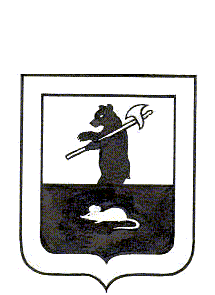 Муниципальный Совет городского поселения МышкинРЕШЕНИЕО внесении изменений  в  правила  землепользования  и застройки городского поселения Мышкин  Мышкинского  муниципального района Ярославской  области Принято Муниципальным Советом	городского поселения Мышкин«00»____________ 2021 годаВ соответствии с  Градостроительным  кодексом  Российской  Федерации, Федеральным законом от 06.10.2003 №131-ФЗ «Об общих принципах организации местного самоуправления в Российской Федерации», Уставом городского поселения  Мышкин   Мышкинского  муниципального района Ярославской  области,    Муниципальный  Совет  городского  поселения  Мышкин  решил:      1. Внести в  правила землепользования и застройки городского поселения Мышкин  Мышкинского  муниципального  района  Ярославской  области   изменения  согласно   приложению  1 к  настоящему  решению.  2. Настоящее решение опубликовать  в  газете  «Волжские Зори» и разместить  на  официальном сайте Администрации городского поселения Мышкин  в  информационно – телекоммуникационной  сети  «Интернет». 3. Настоящее решение вступает в силу после его официального опубликования.Глава   городского                                                        Председатель  Муниципального поселения Мышкин                                          Совета городского поселения Мышкин____________________	Е.В.Петров                   ___________________ Л.А. Чистяков«____» ________ 2021 года    № _____ Приложение 1к  решению Муниципального Советагородского поселения Мышкинот  00.00.2021 №00Изменения, вносимые  в  правила землепользования и застройки городского поселения Мышкин  Мышкинского  муниципального  района  Ярославской  области  1. В статье 55.1. Зона обслуживания и деловой активности объекта культурного наследия – достопримечательного места:1) таблицу  «Виды разрешенного использования зоны обслуживания и деловой активности объекта культурного наследия – достопримечательного места (ЦД)» изложить в следующей редакции:           2)  В  пункте 1 «Предельные (минимальные и максимальные) размеры земельных участков»:  а) абзац  четвертый  изложить в следующей  редакции:« - для ведения личного подсобного хозяйства (приусадебный земельный участок)- 0,06га;»;  б) абзац пятый  изложить  в  следующей  редакции: « -  размещение гаражей для собственных нужд  - 0,003га.»; в) абзац   тринадцатый  изложить в следующей  редакции:« - для ведения личного подсобного хозяйства (приусадебный земельный участок)- 0,15га;»;  г) абзац  четырнадцатый  изложить в следующей  редакции:«-  размещение гаражей для собственных нужд  - 0,006га.»          3) Четвертый  абзац подпункта  2.2  пункта 2 «Предельные параметры разрешенного строительства (реконструкции) объектов  капитального  строительства»  изложить в следующей редакции :«Максимальная  этажность  гаражей  для вида разрешенного  использования  «Размещение гаражей для собственных нужд» - 1 этаж, высота не более 3 метров».          4) В подпункте 2.3 пункта 2 «Предельные параметры разрешенного строительства (реконструкции) объектов  капитального  строительства»:а)  абзац третий изложить в следующей редакции:« Для ведения личного подсобного хозяйства (приусадебный земельный участок)- 40%»;б) абзац седьмой изложить в следующей редакции:« Объекты дорожного сервиса- 60%».           5) Абзац пятый  подпункта 2.3 пункта 2 «Предельные параметры разрешенного строительства (реконструкции) объектов капитального строительства» изложить в следующей редакции:«Объекты дорожного сервиса – 50 кв.м». 2. В Статье  55.2. Зоны обслуживания и деловой активности центра городского поселения:1) Таблицу «Виды разрешенного использования зоны обслуживания и деловой активности  центра  городского  поселения  (Ц1-Ц9)» изложить в следующей редакции:            2)  В  пункте 1 «Предельные (минимальные и максимальные) размеры земельных участков»:  а) абзац  четвертый  изложить в следующей  редакции:« - для ведения личного подсобного хозяйства (приусадебный земельный участок)- 0,06га;»;  б) абзац пятый  изложить  в  следующей  редакции: « -  размещение гаражей для собственных нужд  - 0,003га.»; в) абзац   тринадцатый  изложить в следующей  редакции:« - для ведения личного подсобного хозяйства (приусадебный земельный участок)- 0,15га;»;  г) абзац  четырнадцатый  изложить в следующей  редакции:«-  размещение гаражей для собственных нужд  - 0,006га.»          3) Четвертый  абзац подпункта  2.2  пункта 2 «Предельные параметры разрешенного строительства (реконструкции) объектов  капитального  строительства»  изложить в следующей редакции :«Максимальная  этажность  гаражей  для вида разрешенного  использования  «Размещение гаражей для собственных нужд» - 1 этаж, высота не более 3 метров».          4) В подпункте 2.3 пункта 2 «Предельные параметры разрешенного строительства (реконструкции) объектов  капитального  строительства»:а)  абзац третий изложить в следующей редакции:« Для ведения личного подсобного хозяйства (приусадебный земельный участок)- 40%»;б) абзац седьмой изложить в следующей редакции:« Объекты дорожного сервиса- 60%».           5) Абзац пятый  подпункта 2.3 пункта 2 «Предельные параметры разрешенного строительства (реконструкции) объектов капитального строительства» изложить в следующей редакции:«Объекты дорожного сервиса – 50 кв.м». 3.  В статье 56.  Специальные  обслуживающие  и  деловые  зоны:1) Таблицу  «Виды разрешенного использования зоны ЦС-1 – зона музейного комплекса» изложить  в  следующей  редакции:2) Четвертый  абзац подпункта  2.2  пункта 2 «Предельные параметры разрешенного строительства (реконструкции) объектов  капитального  строительства»  изложить в следующей редакции :«Максимальная  этажность  гаражей  для вида разрешенного  использования  «Размещение гаражей для собственных нужд» - 1 этаж, высота не более 3 метров».  3)  Таблицу ЦС-2 – ЦС-6 – территории объектов отдыха и туризма (5)изложить  в  следующей  редакции:4) Четвертый  абзац подпункта  2.2  пункта 2 «Предельные параметры разрешенного строительства (реконструкции) объектов  капитального  строительства»  изложить в следующей редакции :«Максимальная  этажность  гаражей  для вида разрешенного  использования  «Размещение гаражей для собственных нужд» - 1 этаж, высота не более 3 метров.».5)  Четвертый  абзац подпункта  2.4  пункта 2 «Предельные параметры разрешенного строительства (реконструкции) объектов  капитального  строительства»  изложить в следующей редакции:«Объекты дорожного сервиса -  50 кв.м».  6)Таблицу «ЦС-7-территории учреждений здравоохранения» изложить в следующей редакции:        7) Четвертый  абзац подпункта  2.2  пункта 2 «Предельные параметры разрешенного строительства (реконструкции) объектов  капитального  строительства»  изложить в следующей редакции:   «Максимальная  этажность  гаражей  для вида разрешенного  использования  «Размещение гаражей для собственных нужд» - 1 этаж, высота не более 3 метров.».8)Таблицу «ЦС-8-ЦС-11-территории учебных(учебно-производственных) заведений»  изложить  в  следующей  редакции:          9) Четвертый  абзац подпункта  2.2  пункта 2 «Предельные параметры разрешенного строительства (реконструкции) объектов  капитального  строительства»  изложить в следующей редакции:   «Максимальная  этажность  гаражей  для вида разрешенного  использования  «Размещение гаражей для собственных нужд» - 1 этаж, высота не более 3 метров.».10) Таблицу «ЦС-12-ЦС-13- территории спортивных сооружений» изложить в следующей редакции:  4.  В статье 57.   Жилые  зоны:         1) Таблицу  «Виды разрешенного использования зоны застройки индивидуальными жилыми домами Ж-1»  изложить  в  следующей  редакции:    2)  В  пункте 1 «Предельные (минимальные и максимальные) размеры земельных участков»:  а) абзац  пятый  изложить в следующей  редакции:« - для ведения личного подсобного хозяйства (приусадебный земельный участок)- 0,06га;»;   б) абзац седьмой   изложить  в  следующей  редакции: « -  размещение гаражей для собственных нужд  - 0,003га.»;   в) абзац  пятнадцатый  изложить в следующей  редакции:« - для ведения личного подсобного хозяйства (приусадебный земельный участок) - 0,15га;»;   г) абзац  семнадцатый  изложить в следующей  редакции:«-  размещение гаражей для собственных нужд  - 0,006га.»    3) Четвертый  абзац подпункта  2.2  пункта 2 «Предельные параметры разрешенного строительства (реконструкции) объектов  капитального  строительства»  изложить в следующей редакции :«Максимальная  этажность  гаражей  для вида разрешенного  использования  «Размещение гаражей для собственных нужд» - 1 этаж, высота не более 3 метров».     4) Абзац третий  подпункта 2.3 пункта 2 «Предельные параметры разрешенного строительства (реконструкции) объектов  капитального  строительства» изложить в следующей редакции: « Для ведения личного подсобного хозяйства (приусадебный земельный участок)- 40%».     5) Таблицу «Виды разрешенного использования зоны застройки малоэтажными жилыми домами  Ж-2»   6)  В  пункте 1 «Предельные (минимальные и максимальные) размеры земельных участков»:  а) абзац  пятый  изложить в следующей  редакции:« - для ведения личного подсобного хозяйства (приусадебный земельный участок)- 0,06га;»;   б) абзац седьмой   изложить  в  следующей  редакции: « -  размещение гаражей для собственных нужд  - 0,003га.»;   в) абзац  пятнадцатый  изложить в следующей  редакции:« - для ведения личного подсобного хозяйства (приусадебный земельный участок)- 0,15га;»;   г) абзац  семнадцатый  изложить в следующей  редакции:«-  размещение гаражей для собственных нужд  - 0,006га.»    7) Четвертый  абзац подпункта  2.2  пункта 2 «Предельные параметры разрешенного строительства (реконструкции) объектов  капитального  строительства»  изложить в следующей редакции :«Максимальная  этажность  гаражей  для вида разрешенного  использования  «Размещение гаражей для собственных нужд» - 1 этаж, высота не более 3 метров».    8) Абзац третий  подпункта 2.3 пункта 2 «Предельные параметры разрешенного строительства (реконструкции) объектов капитального строительства» изложить в следующей редакции: « Для ведения личного подсобного хозяйства (приусадебный земельный участок)- 40%».    9) Таблицу  «Виды  разрешенного  использования  зоны застройки  среднеэтажными  жилыми домами  Ж-3»   изложить  в  следующей редакции:        10)  В  пункте 1 «Предельные (минимальные и максимальные) размеры земельных участков»:  а)  абзац четвертый  изложить  в  следующей  редакции: « -  размещение гаражей для собственных нужд  - 0,003га.»;    б) абзац  одиннадцатый изложить в следующей  редакции:«-  размещение гаражей для собственных нужд  - 0,006га.»       11) Четвертый  абзац подпункта  2.2  пункта 2 «Предельные параметры разрешенного строительства (реконструкции) объектов  капитального  строительства»  изложить в следующей редакции :«Максимальная  этажность  гаражей  для вида разрешенного  использования  «Размещение гаражей для собственных нужд» - 1 этаж, высота не более 3 метров».       5. В статье 58. Производственные  и  коммунальные зоны» таблицу изложить в следующей  редакции:  6. В статье 58.2. Зоны автомобильного транспорта:1)  Таблицу изложить в следующей редакции:2) В абзаце первом подпункта 2.1 пункта 2 слово «придорожного» заменить словом «дорожного»;3) В абзаце первом подпункта 2.2 пункта 2 слово «придорожного» заменить словом «дорожного»; 4) В абзаце первом подпункта 2.3 пункта 2 слово «придорожного» заменить словом «дорожного».7. В статье 59 .Зоны  специального  назначения :1)  Таблицу  «Зоны канализационных очистных сооружений» изложить в следующей  редакции:2) Таблицу  «Зоны специального назначения. Зона С-2»  изложить в следующей редакции:3) Таблицу  «Зоны специального назначения. Зона С-3» изложить в следующей редакции:    8. В  статье 60.  Природно-рекреационные зоны: 1) Таблицу  «Зона зеленых насаждений общего пользования. Зона Р-1» изложить в следующей редакции:   2) Таблицу  «Зона  объектов рекреационного назначения. Зона Р-2» изложить в следующей  редакции: 3)  Таблицу « РС - Зона коллективных садов и садово-огородных участков» изложить  в  следующей  редакции:4) Абзац  второй  подпункта  2.3  пункта 2  исключить. Наименование вида разрешенного использования земельного участка и объекта капитального строительстваОписание вида разрешенного использования земельного участка1. Общественно-деловая зона1. Общественно-деловая зонаЗона обслуживания и деловой активности объекта культурного наследия – достопримечательного местаЗона обслуживания и деловой активности объекта культурного наследия – достопримечательного местаОсновные виды разрешенного использования зоны ЦДОсновные виды разрешенного использования зоны ЦДМагазиныРазмещение объектов капитального строительства, предназначенных для продажи товаров, торговая площадь которых составляет до 5000 кв.мАмбулаторно -поликлиническое обслуживаниеРазмещение объектов капитального строительства, предназначенных для оказания гражданам амбулаторно-поликлинической медицинской помощи (поликлиники, фельдшерские пункты, пункты здравоохранения, центры матери и ребенка, диагностические центры, молочные кухни, станции донорства крови, клинические лаборатории)Стационарное медицинское обслуживание  Размещение объектов капитального строительства, предназначенных для оказания гражданам медицинской помощи в стационарах (больницы, родильные дома, диспансеры, научно-медицинские учреждения и прочие объекты, обеспечивающие оказание услуги по лечению в стационаре);размещение станций скорой помощи; размещение площадок санитарной авиацииДошкольное, начальное и среднее общее образование Размещение объектов капитального строительства, предназначенных для просвещения, дошкольного, начального и среднего общего образования (детские ясли, детские сады, школы, лицеи, гимназии, художественные, музыкальные школы, образовательные кружки и иные организации, осуществляющие деятельность по воспитанию, образованию и просвещению), в том числе зданий, спортивных сооружений, предназначенных для занятия обучающихся физической культурой и спортомСреднее и высшее профессиональное образование Размещение объектов капитального строительства, предназначенных для профессионального образования и просвещения (профессиональные технические училища, колледжи, художественные, музыкальные училища, общества знаний, институты, университеты, организации по переподготовке и повышению квалификации специалистов и иные организации, осуществляющие деятельность по образованию и просвещению), в том числе зданий, спортивных сооружений, предназначенных для занятия обучающихся физической культурой и спортомОбщественное управление Размещение зданий, предназначенных для размещения органов и организаций общественного управления. Содержание данного вида разрешенного использования включает в себя содержание видов разрешенного использования «Государственное управление», «Представительская деятельность»СпортРазмещение зданий и сооружений для занятия спортом. Содержание данного вида разрешенного использования включает в себя содержание видов разрешенного использования «Обеспечение спортивно-зрелищных мероприятий», «Обеспечение занятий спортом в помещениях», «Площадки для занятий спортом», «Оборудованные площадки для занятий спортом», «Водный спорт», «Авиационный спорт», «Спортивные базы» Культурное развитие Размещение зданий и сооружений, предназначенных для размещения объектов культуры. Содержание данного вида разрешенного использования включает в себя содержание видов разрешенного использования «Объекты культурно - досуговой деятельности», «Парки культуры и отдыха», «Цирки и зверинцы»Религиозное использование Размещение зданий и сооружений религиозного использования. Содержание данного вида разрешенного использования включает в себя содержание видов разрешенного использования «Осуществление религиозных обрядов», «Религиозное управление и образование»    Социальное обслуживание Размещение зданий, предназначенных для оказания гражданам социальной помощи. Содержание данного вида разрешенного использования включает в себя содержание видов разрешенного использования «Дома социального обслуживания», «Оказание социальной помощи населению», «Оказание услуг связи», «Общежития»Деловое управление Размещение объектов капитального строительства с целью: размещения объектов управленческой деятельности, не связанной с государственным или муниципальным управлением и оказанием услуг, а также с целью обеспечения совершения сделок, не требующих передачи товара в момент их совершения между организациями, в том числе биржевая деятельность (за исключением банковской и страховой деятельности)Банковская и страховая деятельность Размещение объектов капитального строительства, предназначенных для размещения организаций, оказывающих банковские и страховые услугиОбщественное питание Размещение объектов капитального строительства в целях устройства мест общественного питания (рестораны, кафе, столовые, закусочные, бары)Малоэтажная многоквартирная жилая застройка    Размещение малоэтажных многоквартирных домов (многоквартирные дома высотой до 4 этажей, включая мансардный); обустройство спортивных и детских площадок, площадок для отдыха; размещение объектов обслуживания жилой застройки во встроенных, пристроенных и встроенно-пристроенных помещениях малоэтажного многоквартирного дома, если общая площадь таких помещений в малоэтажном многоквартирном доме не составляет более 15% общей площади помещений домаДля индивидуального жилищного строительства Размещение жилого дома (отдельно стоящего здания количеством надземных этажей не более чем три, высотой не более двадцати метров, которое состоит из комнат и помещений вспомогательного использования, предназначенных для удовлетворения гражданами бытовых и иных нужд, связанных с их проживанием в таком здании, не предназначенного для раздела на самостоятельные объекты недвижимости); выращивание сельскохозяйственных культур; размещение гаражей для собственных нужд и хозяйственных построекДля ведения личного подсобного хозяйства(приусадебный земельный участок)Размещение жилого дома, указанного в описании вида разрешенного использования «Для индивидуального жилищного строительства» ; производство сельскохозяйственной продукции; размещение гаража и иных вспомогательных сооружений; содержание сельскохозяйственных животных  Бытовое обслуживание Размещение объектов капитального строительства, предназначенных для оказания населению или организациям бытовых услуг (мастерские мелкого ремонта, ателье, бани, парикмахерские, прачечные, химчистки, похоронные бюро)Земельные участки (территории) общего пользованияЗемельные участки общего пользования. Содержание данного вида разрешенного использования включает в себя содержание видов разрешенного использования   «Улично-дорожная сеть», «Благоустройство территории»Улично-дорожная сетьРазмещение объектов улично-дорожной сети: автомобильных дорог, трамвайных путей и пешеходных тротуаров в границах населенных пунктов, пешеходных переходов, бульваров, площадей, проездов, велодорожек и объектов велотранспортной и инженерной инфраструктуры;размещение придорожных стоянок (парковок) транспортных средств  в границах городских улиц и дорог, за исключением предусмотренных видами разрешенного использования «Хранение автотранспорта», «Служебные гаражи», «Стоянки транспорта общего пользования», а также некапитальных сооружений, предназначенных для охраны транспортных средствБлагоустройство территорииРазмещение декоративных, технических, планировочных, конструктивных устройств, элементов озеленения, различных видов оборудования и оформления, малых архитектурных форм, некапитальных нестационарных строений и сооружений, информационных щитов и указателей, применяемых как составные части благоустройства территории, общественных туалетовОбщее пользование водными объектами Использование земельных участков, примыкающих к водным объектам способами, необходимыми для осуществления общего водопользования (водопользования, осуществляемого гражданами для личных нужд, а также забор (изъятие) водных ресурсов для целей питьевого и хозяйственно-бытового водоснабжения, купание, использование маломерных судов, водных мотоциклов и других технических средств, предназначенных для отдыха на водных объектах, водопой, если соответствующие запреты не установлены законодательством)Обеспечение деятельности в области гидрометеорологии и смежных с ней областях Размещение объектов капитального строительства, предназначенных для наблюдений за физическими и химическими процессами, происходящими в окружающей среде, определения ее гидрометеорологических, агрометеорологических и гелиогеофизических характеристик, уровня загрязнения атмосферного воздуха, почв, водных объектов, в том числе по гидробиологическим показателям, и околоземного - космического пространства, зданий и сооружений, используемых в области гидрометеорологии и смежных с ней областях (доплеровские метеорологические радиолокаторы, гидрологические посты и другие) Развлечение Размещение зданий и сооружений, предназначенных для развлечения. Содержание данного вида разрешенного использования включает в себя   содержание видов разрешенного использования «Развлекательные мероприятия»Рынки Размещение объектов капитального строительства, сооружений, предназначенных для организации постоянной или временной торговли (ярмарка, рынок, базар), с учетом того, что каждое из торговых мест не располагает торговой площадью более 200 кв. м;размещение гаражей и (или) стоянок для автомобилей сотрудников и посетителей рынкаСвязь Размещение объектов связи, радиовещания, телевидения, включая воздушные радиорелейные, надземные и подземные кабельные линии связи, линии радиофикации, антенные поля, усилительные пункты на кабельных линиях связи, инфраструктуру спутниковой связи и телерадиовещания, за исключением объектов связи, размещение которых предусмотрено содержанием видов разрешенного использования   «Предоставление коммунальных услуг», «Оказание услуг связи»Гостиничное обслуживание Размещение гостиниц, а также иных зданий, используемых с целью извлечения предпринимательской выгоды из предоставления жилого помещения для временного проживания в нихКоммунальное обслуживание  Размещение зданий и сооружений в целях обеспечения физических и юридических лиц коммунальными услугами. Содержание данного вида разрешенного использования включает в себя содержание видов разрешенного использования «Предоставление коммунальных услуг», «Административные здания организаций, обеспечивающих предоставление коммунальных услуг»Выставочно-ярмарочная деятельность   Размещение объектов капитального строительства, сооружений, предназначенных для осуществления выставочно-ярмарочной и конгрессной деятельности, включая деятельность, необходимую для обслуживания указанных мероприятий (застройка экспозиционной площади, организация питания участников мероприятий)Водные объектыЛедники, снежники, ручьи, реки, озера, болота, территориальные моря и другие поверхностные водные объекты Историко-культурная деятельность  Размещение санаториев, профилакториев, бальнеологических лечебниц, грязелечебниц, обеспечивающих оказание услуги по лечению и оздоровлению населения; обустройство лечебно-оздоровительных местностей (пляжи, бюветы, места добычи целебной грязи); размещение лечебно-оздоровительных лагерейОбеспечение внутреннего правопорядка Размещение объектов капитального строительства, необходимых для подготовки и поддержания в готовности органов внутренних дел, Росгвардии и спасательных служб, в которых существует военизированная служба; размещение объектов гражданской обороны, за исключением объектов гражданской обороны, являющихся частями производственных зданийПричалы для маломерных судов Размещение сооружений, предназначенных для причаливания, хранения и обслуживания яхт, катеров, лодок и других маломерных судов  Водный  транспорт Размещение искусственно созданных для судоходства внутренних водных путей, размещение объектов капитального строительства внутренних водных путей, размещение объектов капитального строительства морских портов, размещение объектов капитального строительства, в том числе морских и речных портов, причалов, пристаней, гидротехнических сооружений, навигационного оборудования и других объектов, необходимых для обеспечения судоходства и водных перевозок, заправки водного транспортаАвтомобильный транспорт Размещение зданий и сооружений автомобильного транспорта. Содержание данного вида разрешенного использования включает в себя содержание видов разрешенного использования «Размещение автомобильных дорог», «Обслуживание перевозок пассажиров», «Стоянки  транспорта общего пользования»Вспомогательные виды разрешенного использования зоныВспомогательные виды разрешенного использования зоныНе устанавливаютсяНе устанавливаютсяУсловно разрешенные виды разрешенного использования зоныУсловно разрешенные виды разрешенного использования зоныОбъекты  дорожного сервиса Размещение зданий и сооружений дорожного сервиса. Содержание данного вида разрешенного использования включает в себя содержание видов разрешенного использования «Заправка транспортных средств», «Обеспечение дорожного отдыха», «Автомобильные мойки», «Ремонт автомобилей» Хранение автотранспорта  Размещение отдельно стоящих и пристроенных гаражей, в том числе подземных, предназначенных для хранения автотранспорта, в том числе с разделением на машино-места, за исключением гаражей, размещение которых предусмотрено содержанием видов разрешенного использования «Размещение гаражей для собственных  нужд», «Служебные гаражи»     Размещение гаражей для собственных нуждРазмещение для собственных нужд отдельно стоящих гаражей и (или) гаражей, блокированных общими стенами с другими гаражами в одном ряду, имеющих общие с ними крышу, фундамент и коммуникации Служебные  гаражи Размещение постоянных или временных гаражей, стоянок для хранения служебного автотранспорта, используемого в целях осуществления видов деятельности, предусмотренных видами разрешенного использования «Общественное использование объектов капитального строительства», «Предпринимательство» , а также для стоянки и хранения транспортных средств общего пользования, в том числе в депоАмбулаторное ветеринарное обслуживание Размещение объектов капитального строительства, предназначенных для оказания ветеринарных услуг без содержания животныхПриюты для животных Размещение объектов капитального строительства, предназначенных для оказания ветеринарных услуг в стационаре;размещение объектов капитального строительства, предназначенных для содержания, разведения животных, не являющихся сельскохозяйственными, под надзором человека, оказания услуг по содержанию и лечению бездомных животных;размещение объектов капитального строительства, предназначенных для организации гостиниц для животныхНаименование вида разрешенного использования земельного участка и объекта капитального строительстваОписание вида разрешенного использования земельного участка1. Общественно-деловая зона1. Общественно-деловая зонаЗона обслуживания и деловой активности центра городского поселенияЗона обслуживания и деловой активности центра городского поселенияОсновные виды разрешенного использования зоны Ц1-Ц9Основные виды разрешенного использования зоны Ц1-Ц9МагазиныРазмещение объектов капитального строительства, предназначенных для продажи товаров, торговая площадь которых составляет до 5000 кв. мАмбулаторно-поликлиническое обслуживаниеРазмещение объектов капитального строительства, предназначенных для оказания гражданам амбулаторно-поликлинической медицинской помощи (поликлиники, фельдшерские пункты, пункты здравоохранения, центры матери и ребенка, диагностические центры, молочные кухни, станции донорства крови, клинические лаборатории)Стационарное медицинское обслуживание Размещение объектов капитального строительства, предназначенных для оказания гражданам медицинской помощи в стационарах (больницы, родильные дома, диспансеры, научно-медицинские учреждения и прочие объекты, обеспечивающие оказание услуги по лечению в стационаре); размещение станций скорой помощи; размещение площадок санитарной авиацииДошкольное, начальное и среднее общее образование Размещение объектов капитального строительства, предназначенных для просвещения, дошкольного, начального и среднего общего образования (детские ясли, детские сады, школы, лицеи, гимназии, художественные, музыкальные школы, образовательные кружки и иные организации, осуществляющие деятельность по воспитанию, образованию и просвещению), в том числе зданий, спортивных сооружений, предназначенных для занятия обучающихся физической культурой и спортомСреднее и высшее профессиональное образование Размещение объектов капитального строительства, предназначенных для профессионального образования и просвещения (профессиональные технические училища, колледжи, художественные, музыкальные училища, общества знаний, институты, университеты, организации по переподготовке и повышению квалификации специалистов и иные организации, осуществляющие деятельность по образованию и просвещению), в том числе зданий, спортивных сооружений, предназначенных для занятия  обучающихся физической культурой и спортомОбщественное управление Размещение зданий, предназначенных для размещения органов и организаций общественного управления. Содержание данного вида разрешенного использования включает в себя содержание видов разрешенного использования «Государственное управление», «Представительская деятельность»Спорт Размещение зданий и сооружений для занятия спортом. Содержание данного вида разрешенного использования включает в себя содержание видов разрешенного использования «Обеспечение спортивно-зрелищных мероприятий», «Обеспечение занятий спортом в помещениях», «Площадки для занятий спортом», «Оборудованные площадки для занятий спортом», «Водный спорт», «Авиационный спорт», «Спортивные базы»Культурное развитие Размещение зданий и сооружений, предназначенных для размещения объектов культуры. Содержание данного вида разрешенного использования включает в себя содержание видов разрешенного использования «Объекты культурно-досуговой деятельности», «Парки культуры и отдыха», «Цирки и зверинцы»Религиозное использование Размещение зданий и сооружений религиозного использования. Содержание данного вида разрешенного использования включает в себя содержание видов разрешенного использования «Осуществление религиозных обрядов», «Религиозное управление и образование» Социальное обслуживание Размещение зданий, предназначенных для оказания гражданам социальной помощи. Содержание данного вида разрешенного использования включает в себя содержание видов разрешенного использования  «Дома социального обслуживания», «Оказание социальной помощи населению», «Оказание услуг связи», « Общежития»Деловое управление  Размещение объектов капитального строительства с целью: размещения объектов управленческой деятельности, не связанной с государственным или муниципальным управлением и оказанием услуг, а также с целью обеспечения совершения сделок, не требующих передачи товара в момент их совершения между организациями, в том числе биржевая деятельность (за исключением банковской и страховой деятельности)Банковская и страховая деятельность Размещение объектов капитального строительства, предназначенных для размещения организаций, оказывающих банковские и страховые услугиОбщественное питаниеРазмещение объектов капитального строительства в целях устройства мест общественного питания (рестораны, кафе, столовые, закусочные, бары)Бытовое обслуживаниеРазмещение объектов капитального строительства, предназначенных для оказания населению или организациям бытовых услуг (мастерские мелкого ремонта, ателье, бани, парикмахерские, прачечные, химчистки, похоронные бюро)Земельные участки (территории) общего пользования Земельные участки общего пользования. Содержание данного вида разрешенного использования включает в себя содержание видов разрешенного использования   «Улично-дорожная сеть», «Благоустройство территории» Улично-дорожная сетьРазмещение объектов улично-дорожной сети: автомобильных дорог, трамвайных путей и пешеходных тротуаров в границах населенных пунктов, пешеходных переходов, бульваров, площадей, проездов, велодорожек и объектов велотранспортной и инженерной инфраструктуры;размещение придорожных стоянок (парковок) транспортных средств  в границах городских улиц и дорог, за исключением предусмотренных видами разрешенного использования «Хранение автотранспорта», «Служебные гаражи», «Стоянки транспорта общего пользования», а также некапитальных сооружений, предназначенных для охраны транспортных средствБлагоустройство территорииРазмещение декоративных, технических, планировочных, конструктивных устройств, элементов озеленения, различных видов оборудования и оформления, малых архитектурных форм, некапитальных нестационарных строений и сооружений, информационных щитов и указателей, применяемых как составные части благоустройства территории, общественных туалетовОбщее пользование водными объектамиИспользование земельных участков, примыкающих к водным объектам способами, необходимыми для осуществления общего водопользования (водопользования, осуществляемого гражданами для личных нужд, а также забор (изъятие) водных ресурсов для целей питьевого и хозяйственно-бытового водоснабжения, купание, использование маломерных судов, водных мотоциклов и других технических средств, предназначенных для отдыха на водных объектах, водопой, если соответствующие запреты не установлены законодательством)Обеспечение деятельности в области гидрометеорологии и смежных с ней областяхРазмещение объектов капитального строительства, предназначенных для наблюдений за физическими и химическими процессами, происходящими в окружающей среде, определения ее гидрометеорологических, агрометеорологических и гелиогеофизических характеристик, уровня загрязнения атмосферного воздуха, почв, водных объектов, в том числе по гидробиологическим показателям, и околоземного - космического пространства, зданий и сооружений, используемых в области гидрометеорологии и смежных с ней областях (доплеровские метеорологические радиолокаторы, гидрологические посты и другие)Развлечение  Размещение зданий и сооружений, предназначенных для развлечения. Содержание данного вида разрешенного использования включает в себя   содержание видов разрешенного использования «Развлекательные мероприятия»РынкиРазмещение объектов капитального строительства, сооружений, предназначенных для организации постоянной или временной торговли (ярмарка, рынок, базар), с учетом того, что каждое из торговых мест не располагает торговой площадью более 200 кв. м; размещение гаражей и (или) стоянок для автомобилей сотрудников и посетителей рынкаСвязь  Размещение объектов связи, радиовещания, телевидения, включая воздушные радиорелейные, надземные и подземные кабельные линии связи, линии радиофикации, антенные поля, усилительные пункты на кабельных линиях связи, инфраструктуру спутниковой связи и телерадиовещания, за исключением объектов связи, размещение которых предусмотрено содержанием видов разрешенного использования «Предоставление коммунальных услуг», «Оказание услуг связи»Гостиничное обслуживаниеРазмещение гостиниц, а также иных зданий, используемых с целью извлечения предпринимательской выгоды из предоставления жилого помещения для временного проживания в нихКоммунальное обслуживание Размещение зданий и сооружений в целях обеспечения физических и юридических лиц коммунальными услугами. Содержание данного вида разрешенного использования включает в себя содержание видов разрешенного использования «Предоставление коммунальных услуг», «Административные здания организаций, обеспечивающих предоставление коммунальных услуг»Предоставление коммунальных услугРазмещение зданий и сооружений, обеспечивающих поставку воды, тепла, электричества, газа, отвод канализационных стоков, очистку и уборку объектов недвижимости (котельных, водозаборов, очистных сооружений, насосных станций, водопроводов, линий электропередач, трансформаторных подстанций, газопроводов, линий связи, телефонных станций, канализаций, стоянок, гаражей и мастерских для обслуживания уборочной и аварийной техники, сооружений, необходимых для сбора и плавки снега)Административные здания организаций, обеспечивающих предоставление коммунальных услугРазмещение зданий, предназначенных для приема физических и юридических лиц в связи с предоставлением им коммунальных услугВыставочно-ярмарочная деятельностьРазмещение объектов капитального строительства, сооружений, предназначенных для осуществления выставочно-ярмарочной и конгрессной деятельности, включая деятельность, необходимую для обслуживания указанных мероприятий (застройка экспозиционной площади, организация питания участников мероприятий)Водные объекты Ледники, снежники, ручьи, реки, озера, болота, территориальные моря и другие поверхностные водные объектыИсторико-культурная деятельностьСохранение и изучение объектов культурного наследия народов Российской Федерации (памятников истории и культуры), в том числе: объектов археологического наследия, достопримечательных мест, мест бытования исторических промыслов, производств и ремесел, недействующих военных и гражданских захоронений, объектов культурного наследия, хозяйственная деятельность, являющаяся историческим промыслом или ремеслом, а также хозяйственная деятельность, обеспечивающая познавательный туризмОбеспечение внутреннего правопорядкаРазмещение объектов капитального строительства, необходимых для подготовки и поддержания в готовности органов внутренних дел, Росгвардии и спасательных служб, в которых существует военизированная служба; размещение объектов гражданской обороны, за исключением объектов гражданской обороны, являющихся частями производственных зданийПричалы для маломерных судовРазмещение сооружений, предназначенных для причаливания, хранения и обслуживания яхт, катеров, лодок и других маломерных судовВодный транспортРазмещение искусственно созданных для судоходства внутренних водных путей, размещение объектов капитального строительства внутренних водных путей, размещение объектов капитального строительства морских портов, размещение объектов капитального строительства, в том числе морских и речных портов, причалов, пристаней, гидротехнических сооружений, навигационного оборудования и других объектов, необходимых для обеспечения судоходства и водных перевозок, заправки водного транспортаАвтомобильный транспорт Размещение зданий и сооружений автомобильного транспорта. Содержание данного вида разрешенного использования включает в себя содержание видов разрешенного использования «Размещение автомобильных дорог», «Обслуживание перевозок пассажиров», «Стоянки транспорта общего пользования»Малоэтажная многоквартирная жилая застройка Размещение малоэтажных многоквартирных домов (многоквартирные дома высотой до 4 этажей, включая мансардный); обустройство спортивных и детских площадок, площадок для отдыха; размещение объектов обслуживания жилой застройки во встроенных, пристроенных и встроенно-пристроенных помещениях малоэтажного многоквартирного дома, если общая площадь таких помещений в малоэтажном многоквартирном доме не составляет более 15% общей площади помещений домаДля индивидуального жилищного строительства Размещение жилого дома (отдельно стоящего здания количеством надземных этажей не более чем три, высотой не более двадцати метров, которое состоит из комнат и помещений вспомогательного использования, предназначенных для удовлетворения гражданами бытовых и иных нужд, связанных с их проживанием в таком здании, не предназначенного для раздела на самостоятельные объекты недвижимости); выращивание сельскохозяйственных культур; размещение гаражей для собственных нужд и хозяйственных построекДля ведения личного подсобного хозяйства(приусадебный земельный участок) Размещение жилого дома, указанного в описании вида разрешенного использования «Для индивидуального жилищного строительства»; производство сельскохозяйственной продукции;размещение гаража и иных вспомогательных сооружений;содержание сельскохозяйственных животныхВспомогательные виды разрешенного использования зоныВспомогательные виды разрешенного использования зоныНе устанавливаютсяНе устанавливаютсяУсловно разрешенные виды разрешенного использования зоныУсловно разрешенные виды разрешенного использования зоныОбъекты  дорожного сервиса Размещение зданий и сооружений дорожного сервиса. Содержание данного вида разрешенного использования включает в себя содержание видов разрешенного использования «Заправка транспортных средств», «Обеспечение дорожного отдыха», «Автомобильные мойки», «Ремонт автомобилей» Хранение автотранспорта Размещение отдельно стоящих и пристроенных гаражей, в том числе подземных, предназначенных для хранения автотранспорта, в том числе с разделением на машино-места, за исключением гаражей, размещение которых предусмотрено содержанием вида разрешенного использования «Размещение гаражей для собственных нужд», «Служебные гаражи»   Размещение гаражей для собственных нуждРазмещение для собственных нужд отдельно стоящих гаражей и (или) гаражей, блокированных общими стенами с другими гаражами в одном ряду, имеющих общие с ними крышу, фундамент и коммуникации Служебные гаражи Размещение постоянных или временных гаражей, стоянок для хранения служебного автотранспорта, используемого в целях осуществления видов деятельности, предусмотренных видами разрешенного использования «Общественное использование объектов капитального строительства», «Предпринимательство» , а также для стоянки и хранения транспортных средств общего пользования, в том числе в депоАмбулаторное ветеринарное обслуживание Размещение объектов капитального строительства, предназначенных для оказания гражданам амбулаторно-поликлинической медицинской помощи (поликлиники, фельдшерские пункты, пункты здравоохранения, центры матери и ребенка, диагностические центры, молочные кухни, станции донорства крови, клинические лаборатории)Приюты для животных Размещение объектов капитального строительства, предназначенных для оказания ветеринарных услуг в стационаре;размещение объектов капитального строительства, предназначенных для содержания, разведения животных, не являющихся сельскохозяйственными, под надзором человека, оказания услуг по содержанию и лечению бездомных животных;размещение объектов капитального строительства, предназначенных для организации гостиниц для животныхНаименование вида разрешенного использования земельного участка и объекта капитального строительстваОписание вида разрешенного использования земельного участка1. Специальные обслуживающие и деловые зоны1. Специальные обслуживающие и деловые зоныЗона музейного комплексаЗона музейного комплексаОсновные виды разрешенного использования зоны ЦС-1Основные виды разрешенного использования зоны ЦС-1Культурное развитие Размещение зданий и сооружений, предназначенных для размещения объектов культуры. Содержание данного вида разрешенного использования включает в себя содержание видов разрешенного использования «Объекты культурно-досуговой деятельности», «Парки культуры и отдыха», «Цирки и зверинцы»Общественное управление Размещение зданий, предназначенных для размещения органов и организаций общественного управления. Содержание данного вида разрешенного использования включает в себя содержание видов разрешенного использования «Государственное управление», «Представительская деятельность»Религиозное использование Размещение зданий и сооружений религиозного использования. Содержание данного вида разрешенного использования включает в себя содержание видов разрешенного использования «Осуществление религиозных обрядов», «Религиозное управление и образование»   Социальное обслуживание Размещение зданий, предназначенных для оказания гражданам социальной помощи. Содержание данного вида разрешенного использования включает в себя содержание видов разрешенного использования  «Дома социального обслуживания», «Оказание социальной помощи населению»,  «Оказание услуг связи», «Общежития»Деловое управление Размещение объектов капитального строительства с целью: размещения объектов управленческой деятельности, не связанной с государственным или муниципальным управлением и оказанием услуг, а также с целью обеспечения совершения сделок, не требующих передачи товара в момент их совершения между организациями, в том числе биржевая деятельность (за исключением банковской и страховой деятельности)  МагазиныРазмещение объектов капитального строительства, предназначенных для продажи товаров, торговая площадь которых составляет до 5000 кв. мОбщественное питание Размещение объектов капитального строительства в целях устройства мест общественного питания (рестораны, кафе, столовые, закусочные, бары)  Земельные участки (территории) общего пользования Земельные участки общего пользования. Содержание данного вида разрешенного использования включает в себя содержание видов разрешенного использования   «Улично-дорожная сеть», «Благоустройство территории»Улично-дорожная сеть Размещение объектов улично-дорожной сети: автомобильных дорог, трамвайных путей и пешеходных тротуаров в границах населенных пунктов, пешеходных переходов, бульваров, площадей, проездов, велодорожек и объектов велотранспортной и инженерной инфраструктуры; размещение придорожных стоянок (парковок) транспортных средств  в границах городских улиц и дорог, за исключением предусмотренных видами разрешенного использования «Хранение автотранспорта», «Служебные гаражи», «Стоянки транспорта общего пользования», а также некапитальных сооружений, предназначенных для охраны транспортных средствБлагоустройство территорииРазмещение декоративных, технических, планировочных, конструктивных устройств, элементов озеленения, различных видов оборудования и оформления, малых архитектурных форм, некапитальных нестационарных строений и сооружений, информационных щитов и указателей, применяемых как составные части благоустройства территории, общественных туалетовВыставочно-ярмарочная деятельность Размещение объектов капитального строительства, сооружений, предназначенных для осуществления выставочно-ярмарочной и конгрессной деятельности, включая деятельность, необходимую для обслуживания указанных мероприятий (застройка экспозиционной площади, организация питания участников мероприятий)Водные  объекты Ледники, снежники, ручьи, реки, озера, болота, территориальные моря и другие поверхностные водные объекты  Историко-культурная деятельность Сохранение и изучение объектов культурного наследия народов Российской Федерации (памятников истории и культуры), в том числе: объектов археологического наследия, достопримечательных мест, мест бытования исторических промыслов, производств и ремесел, недействующих военных и гражданских захоронений, объектов культурного наследия, хозяйственная деятельность, являющаяся историческим промыслом или ремеслом, а также хозяйственная деятельность, обеспечивающая познавательный туризмОбеспечение внутреннего правопорядка Размещение объектов капитального строительства, необходимых для подготовки и поддержания в готовности органов внутренних дел, Росгвардии и спасательных служб, в которых существует военизированная служба; размещение объектов гражданской обороны, за исключением объектов гражданской обороны, являющихся частями производственных зданийВспомогательные виды разрешенного использования зоныВспомогательные виды разрешенного использования зоныНе устанавливаютсяНе устанавливаютсяУсловно разрешенные виды разрешенного использования зоныУсловно разрешенные виды разрешенного использования зоныКоммунальное обслуживание Размещение зданий и сооружений в целях обеспечения физических и юридических лиц коммунальными услугами. Содержание данного вида разрешенного использования включает в себя содержание видов разрешенного использования «Предоставление коммунальных услуг», «Административные здания организаций, обеспечивающих предоставление коммунальных услуг»   Связь  Размещение объектов связи, радиовещания, телевидения, включая воздушные радиорелейные, надземные и подземные кабельные линии связи, линии радиофикации, антенные поля, усилительные пункты на кабельных линиях связи, инфраструктуру спутниковой связи и телерадиовещания, за исключением объектов связи, размещение которых предусмотрено содержанием видов разрешенного использования  «Предоставление коммунальных услуг», «Оказание услуг связи»  Объекты  дорожного сервиса Размещение зданий и сооружений дорожного сервиса. Содержание данного вида разрешенного использования включает в себя содержание видов разрешенного использования «Заправка транспортных средств», «Обеспечение дорожного отдыха», «Автомобильные мойки», «Ремонт автомобилей» Хранениеавтотранспорта Размещение отдельно стоящих и пристроенных гаражей, в том числе подземных, предназначенных для хранения автотранспорта, в том числе с разделением на машино-места, за исключением гаражей, размещение которых предусмотрено содержанием вида разрешенного  использования «Размещение гаражей для собственных нужд», «Служебные гаражи»  Размещение гаражей для собственных нуждРазмещение для собственных нужд отдельно стоящих гаражей и (или) гаражей, блокированных общими стенами с другими гаражами в одном ряду, имеющих общие с ними крышу, фундамент и коммуникации  Служебные гаражи Размещение постоянных или временных гаражей, стоянок для хранения служебного автотранспорта, используемого в целях осуществления видов деятельности, предусмотренных видами разрешенного использования «Общественное использование объектов капитального строительства», «Предпринимательство» , а также для стоянки и хранения транспортных средств общего пользования, в том числе в депоНаименование вида разрешенного использования земельного участка и объекта капитального строительстваОписание вида разрешенного использования земельного участка1. Специальные обслуживающие и деловые зоны1. Специальные обслуживающие и деловые зоныТерритории объектов отдыха и туризмаТерритории объектов отдыха и туризмаОсновные виды разрешенного использования зоны ЦС-2-ЦС-6Основные виды разрешенного использования зоны ЦС-2-ЦС-6Культурное развитие Размещение зданий и сооружений, предназначенных для размещения объектов культуры. Содержание данного вида разрешенного использования включает в себя содержание видов разрешенного использования «Объекты культурно-досуговой деятельности», «Парки культуры и отдыха», «Цирки и зверинцы»Общественное управление Размещение зданий, предназначенных для размещения органов и организаций общественного управления. Содержание данного вида разрешенного использования включает в себя содержание видов разрешенного использования «Государственное управление», «Представительская деятельность»Религиозное использование Размещение зданий и сооружений религиозного использования. Содержание данного вида разрешенного использования включает в себя содержание видов разрешенного использования «Осуществление религиозных обрядов», «Религиозное управление и образование» Социальное обслуживание Размещение зданий, предназначенных для оказания гражданам социальной помощи. Содержание данного вида разрешенного использования включает в себя содержание видов разрешенного использования  «Дома социального обслуживания», «Оказание социальной помощи населению»,  «Оказание услуг связи», «Общежития»Развлечение  Размещение зданий и сооружений, предназначенных для развлечения. Содержание данного вида разрешенного использования включает в себя   содержание видов разрешенного использования «Развлекательные мероприятия»Гостиничное обслуживание Размещение гостиниц, а также иных зданий, используемых с целью извлечения предпринимательской выгоды из предоставления жилого помещения для временного проживания в нихДеловое управление Размещение объектов капитального строительства с целью: размещения объектов управленческой деятельности, не связанной с государственным или муниципальным управлением и оказанием услуг, а также с целью обеспечения совершения сделок, не требующих передачи товара в момент их совершения между организациями, в том числе биржевая деятельность (за исключением банковской и страховой деятельности)  МагазиныРазмещение объектов капитального строительства, предназначенных для продажи товаров, торговая площадь которых составляет до 5000 кв. мОбщественное питание Размещение объектов капитального строительства в целях устройства мест общественного питания (рестораны, кафе, столовые, закусочные, бары) Земельные участки (территории) общего пользования Земельные участки общего пользования. Содержание данного вида разрешенного использования включает в себя содержание видов разрешенного использования «Улично-дорожная сеть», «Благоустройство  территории»Улично-дорожная сетьРазмещение объектов улично-дорожной сети: автомобильных дорог, трамвайных путей и пешеходных тротуаров в границах населенных пунктов, пешеходных переходов, бульваров, площадей, проездов, велодорожек и объектов велотранспортной и инженерной инфраструктуры; размещение придорожных стоянок (парковок) транспортных средств  в границах городских улиц и дорог, за исключением предусмотренных видами разрешенного использования «Хранение автотранспорта», «Служебные гаражи», «Стоянки транспорта общего пользования», а также некапитальных сооружений, предназначенных для охраны транспортных средствБлагоустройство территорииРазмещение декоративных, технических, планировочных, конструктивных устройств, элементов озеленения, различных видов оборудования и оформления, малых архитектурных форм, некапитальных нестационарных строений и сооружений, информационных щитов и указателей, применяемых как составные части благоустройства территории, общественных туалетовВыставочно-ярмарочная деятельностьРазмещение объектов капитального строительства, сооружений, предназначенных для осуществления выставочно-ярмарочной и конгрессной деятельности, включая деятельность, необходимую для обслуживания указанных мероприятий (застройка экспозиционной площади, организация питания участников мероприятий)Водные объекты Ледники, снежники, ручьи, реки, озера, болота, территориальные моря и другие поверхностные водные объекты  Причалы для маломерных судов Размещение сооружений, предназначенных для причаливания, хранения и обслуживания яхт, катеров, лодок и других маломерных судовВодный транспорт Размещение искусственно созданных для судоходства внутренних водных путей, размещение объектов капитального строительства внутренних водных путей, размещение объектов капитального строительства морских портов, размещение объектов капитального строительства, в том числе морских и речных портов, причалов, пристаней, гидротехнических сооружений, навигационного оборудования и других объектов, необходимых для обеспечения судоходства и водных перевозок, заправки водного транспортаИсторико-культурная деятельность Сохранение и изучение объектов культурного наследия народов Российской Федерации (памятников истории и культуры), в том числе: объектов археологического наследия, достопримечательных мест, мест бытования исторических промыслов, производств и ремесел, исторических поселений, недействующих военных и гражданских захоронений, объектов культурного наследия, хозяйственная деятельность, являющаяся историческим промыслом или ремеслом, а также хозяйственная деятельность, обеспечивающая познавательный туризмОбеспечение внутреннего правопорядка Размещение объектов капитального строительства, необходимых для подготовки и поддержания в готовности органов внутренних дел, Росгвардии и спасательных служб, в которых существует военизированная служба; размещение объектов гражданской обороны, за исключением объектов гражданской обороны, являющихся частями производственных зданийВспомогательные виды разрешенного использования зоныВспомогательные виды разрешенного использования зоныНе  устанавливаютсяНе устанавливаютсяУсловно разрешенные виды разрешенного использования зоныУсловно разрешенные виды разрешенного использования зоныКоммунальное обслуживание Размещение зданий и сооружений в целях обеспечения физических и юридических лиц коммунальными услугами. Содержание данного вида разрешенного использования включает в себя содержание видов разрешенного использования «Предоставление коммунальных услуг», «Административные здания организаций, обеспечивающих предоставление коммунальных услуг»СвязьРазмещение объектов связи, радиовещания, телевидения, включая воздушные радиорелейные, надземные и подземные кабельные линии связи, линии радиофикации, антенные поля, усилительные пункты на кабельных линиях связи, инфраструктуру спутниковой связи и телерадиовещания, за исключением объектов связи, размещение которых предусмотрено содержанием видов разрешенного использования  «Предоставление коммунальных услуг», «Оказание услуг связи»  Объекты  дорожного сервиса Размещение зданий и сооружений дорожного сервиса. Содержание данного вида разрешенного использования включает в себя содержание видов разрешенного использования «Заправка транспортных средств», «Обеспечение дорожного отдыха», «Автомобильные мойки», «Ремонт автомобилей» Хранение автотранспорта Размещение отдельно стоящих и пристроенных гаражей, в том числе подземных, предназначенных для хранения автотранспорта, в том числе с разделением на машино-места, за исключением гаражей, размещение которых предусмотрено содержанием вида разрешенного  использования  «Размещение гаражей для собственных нужд»,  «Служебные гаражи»Размещение гаражей для собственных нуждРазмещение для собственных нужд отдельно стоящих гаражей и (или) гаражей, блокированных общими стенами с другими гаражами в одном ряду, имеющих общие с ними крышу, фундамент и коммуникации Служебные гаражи Размещение постоянных или временных гаражей, стоянок для хранения служебного автотранспорта, используемого в целях осуществления видов деятельности, предусмотренных видами разрешенного использования «Общественное использование объектов капитального строительства», «Предпринимательство» , а также для стоянки и хранения транспортных средств общего пользования, в том числе в депоНаименование вида разрешенного использования земельного участка и объекта капитального строительстваОписание вида разрешенного использования земельного участка1. Специальные обслуживающие и деловые зоны1. Специальные обслуживающие и деловые зоныТерритория учреждений здравоохраненияТерритория учреждений здравоохраненияОсновные виды разрешенного использования зоны ЦС-7Основные виды разрешенного использования зоны ЦС-7Амбулаторно-поликлиническое обслуживание Размещение объектов капитального строительства, предназначенных для оказания гражданам амбулаторно-поликлинической медицинской помощи (поликлиники, фельдшерские пункты, пункты здравоохранения, центры матери и ребенка, диагностические центры, молочные кухни, станции донорства крови, клинические лаборатории)Стационарное медицинское обслуживание Размещение объектов капитального строительства, предназначенных для оказания гражданам медицинской помощи в стационарах (больницы, родильные дома, диспансеры, научно-медицинские учреждения и прочие объекты, обеспечивающие оказание услуги по лечению в стационаре); размещение станций скорой помощи; размещение площадок санитарной авиацииСоциальное обслуживание Размещение зданий, предназначенных для оказания гражданам социальной помощи. Содержание данного вида разрешенного использования включает в себя содержание видов разрешенного использования  «Дома социального обслуживания», «Оказание социальной помощи населению»,  «Оказание услуг связи», «Общежития»Земельные участки (территории) общего пользования Земельные участки общего пользования. Содержание данного вида разрешенного использования включает в себя содержание видов разрешенного использования «Улично-дорожная сеть», «Благоустройство  территории»Улично-дорожная сетьРазмещение объектов улично-дорожной сети: автомобильных дорог, трамвайных путей и пешеходных тротуаров в границах населенных пунктов, пешеходных переходов, бульваров, площадей, проездов, велодорожек и объектов велотранспортной и инженерной инфраструктуры; размещение придорожных стоянок (парковок) транспортных средств  в границах городских улиц и дорог, за исключением предусмотренных видами разрешенного использования «Хранение автотранспорта», «Служебные гаражи», «Стоянки транспорта общего пользования», а также некапитальных сооружений, предназначенных для охраны транспортных средствБлагоустройство  территорииРазмещение декоративных, технических, планировочных, конструктивных устройств, элементов озеленения, различных видов оборудования и оформления, малых архитектурных форм, некапитальных нестационарных строений и сооружений, информационных щитов и указателей, применяемых как составные части благоустройства территории, общественных туалетовВодные объекты Ледники, снежники, ручьи, реки, озера, болота, территориальные моря и другие поверхностные водные объекты  Обеспечение внутреннего правопорядка Размещение объектов капитального строительства, необходимых для подготовки и поддержания в готовности органов внутренних дел, Росгвардии и спасательных служб, в которых существует военизированная служба; размещение объектов гражданской обороны, за исключением объектов гражданской обороны, являющихся частями производственных зданийВспомогательные виды разрешенного использования зоныВспомогательные виды разрешенного использования зоныНе устанавливаютсяНе устанавливаютсяУсловно разрешенные виды разрешенного использования зоныУсловно разрешенные виды разрешенного использования зоныКоммунальное обслуживание Размещение зданий и сооружений в целях обеспечения физических и юридических лиц коммунальными услугами. Содержание данного вида разрешенного использования включает в себя содержание видов разрешенного использования «Предоставление коммунальных услуг», «Административные здания организаций, обеспечивающих предоставление коммунальных услуг»СвязьРазмещение объектов связи, радиовещания, телевидения, включая воздушные радиорелейные, надземные и подземные кабельные линии связи, линии радиофикации, антенные поля, усилительные пункты на кабельных линиях связи, инфраструктуру спутниковой связи и телерадиовещания, за исключением объектов связи, размещение которых предусмотрено содержанием видов разрешенного использования  «Предоставление коммунальных услуг», «Оказание услуг связи» МагазиныРазмещение объектов капитального строительства, предназначенных для продажи товаров, торговая площадь которых составляет до 5000 кв. м Хранение автотранспорта Размещение отдельно стоящих и пристроенных гаражей, в том числе подземных, предназначенных для хранения автотранспорта, в том числе с разделением на машино-места, за исключением гаражей, размещение которых предусмотрено содержанием вида разрешенного  использования «Размещение гаражей для собственных нужд», «Служебные  гаражи»Размещение гаражей для собственных нуждРазмещение для собственных нужд отдельно стоящих гаражей и (или) гаражей, блокированных общими стенами с другими гаражами в одном ряду, имеющих общие с ними крышу, фундамент и коммуникации Служебные  гаражи Размещение постоянных или временных гаражей, стоянок для хранения служебного автотранспорта, используемого в целях осуществления видов деятельности, предусмотренных видами разрешенного использования «Общественное использование объектов капитального строительства», «Предпринимательство» , а также для стоянки и хранения транспортных средств общего пользования, в том числе в депоНаименование вида разрешенного использования земельного участка и объекта капитального строительстваОписание вида разрешенного использования земельного участка1. Специальные обслуживающие и деловые зоны1. Специальные обслуживающие и деловые зоныТерритории учебных (учебно-производственных) заведенийТерритории учебных (учебно-производственных) заведенийОсновные виды разрешенного использования зоны ЦС-8-ЦС-11Основные виды разрешенного использования зоны ЦС-8-ЦС-11Дошкольное, начальное и среднее общее образование Размещение объектов капитального строительства, предназначенных для просвещения, дошкольного, начального и среднего общего образования (детские ясли, детские сады, школы, лицеи, гимназии, художественные, музыкальные школы, образовательные кружки и иные организации, осуществляющие деятельность по воспитанию, образованию и просвещению), в том числе зданий, спортивных сооружений, предназначенных для занятия обучающихся физической культурой и спортомСреднее и высшее профессиональное образование Размещение объектов капитального строительства, предназначенных для профессионального образования и просвещения (профессиональные технические училища, колледжи, художественные, музыкальные училища, общества знаний, институты, университеты, организации по переподготовке и повышению квалификации специалистов и иные организации, осуществляющие деятельность по образованию и просвещению), в том числе зданий, спортивных сооружений, предназначенных для занятия обучающихся физической культурой и спортомОбеспечение  научной деятельности Размещение зданий и сооружений для обеспечения научной деятельности. Содержание данного вида разрешенного использования включает в себя содержание видов разрешенного использования  «Обеспечение деятельности в области гидрометеорологии и смежных с ней областях», «Проведение научных исследований», «Проведение научных испытаний»Культурное развитие Размещение зданий и сооружений, предназначенных для размещения объектов культуры. Содержание данного вида разрешенного использования включает в себя содержание видов разрешенного использования «Объекты культурно-досуговой деятельности», «Парки культуры и отдыха», «Цирки и зверинцы»Религиозное использование Размещение зданий и сооружений религиозного использования. Содержание данного вида разрешенного использования включает в себя содержание видов разрешенного использования «Осуществление религиозных обрядов», «Религиозное управление и образование»Спорт Размещение зданий и сооружений для занятия спортом. Содержание данного вида разрешенного использования включает в себя содержание видов разрешенного использования «Обеспечение спортивно-зрелищных мероприятий», «Обеспечение занятий спортом в помещениях», «Площадки для занятий спортом», «Оборудованные площадки для занятий спортом», «Водный спорт»,  «Авиационный спорт», «Спортивные базы» Земельные  участки (территории) общего пользования Земельные участки общего пользования. Содержание данного вида разрешенного использования включает в себя содержание видов разрешенного использования «Улично-дорожная сеть», «Благоустройство  территории»Улично-дорожная сетьРазмещение объектов улично-дорожной сети: автомобильных дорог, трамвайных путей и пешеходных тротуаров в границах населенных пунктов, пешеходных переходов, бульваров, площадей, проездов, велодорожек и объектов велотранспортной и инженерной инфраструктуры; размещение придорожных стоянок (парковок) транспортных средств  в границах городских улиц и дорог, за исключением предусмотренных видами разрешенного использования «Хранение автотранспорта», «Служебные гаражи», «Стоянки транспорта общего пользования», а также некапитальных сооружений, предназначенных для охраны транспортных средствБлагоустройство  территорииРазмещение декоративных, технических, планировочных, конструктивных устройств, элементов озеленения, различных видов оборудования и оформления, малых архитектурных форм, некапитальных нестационарных строений и сооружений, информационных щитов и указателей, применяемых как составные части благоустройства территории, общественных туалетовВодные объекты Ледники, снежники, ручьи, реки, озера, болота, территориальные моря  и  другие  поверхностные  водные  объекты  Обеспечение внутреннего правопорядкаРазмещение объектов капитального строительства, необходимых для подготовки и поддержания в готовности органов внутренних дел, Росгвардии и спасательных служб, в которых существует военизированная служба; размещение объектов гражданской обороны, за исключением объектов гражданской обороны, являющихся частями производственных зданийВспомогательные виды разрешенного использования зоныВспомогательные виды разрешенного использования зоныНе устанавливаютсяНе устанавливаютсяУсловно разрешенные виды разрешенного использования зоныУсловно разрешенные виды разрешенного использования зоныКоммунальное обслуживание Размещение зданий и сооружений в целях обеспечения физических и юридических лиц коммунальными услугами. Содержание данного вида разрешенного использования включает в себя содержание видов разрешенного использования «Предоставление коммунальных услуг», «Административные здания организаций, обеспечивающих предоставление коммунальных услуг»Бытовое обслуживаниеРазмещение объектов капитального строительства, предназначенных для оказания населению или организациям бытовых услуг (мастерские мелкого ремонта, ателье, бани, парикмахерские, прачечные, химчистки, похоронные бюро)СвязьРазмещение  объектов связи, радиовещания, телевидения, включая воздушные радиорелейные, надземные и подземные кабельные линии связи, линии радиофикации, антенные поля, усилительные пункты на кабельных линиях связи, инфраструктуру спутниковой связи и телерадиовещания, за исключением объектов связи, размещение которых предусмотрено содержанием видов разрешенного использования  «Предоставление коммунальных услуг», «Оказание услуг связи»  МагазиныРазмещение объектов капитального строительства, предназначенных для продажи товаров, торговая площадь которых составляет до 5000 кв. мСклад Размещение сооружений, имеющих назначение по временному хранению, распределению и перевалке грузов (за исключением хранения стратегических запасов), не являющихся частями производственных комплексов, на которых был создан груз: промышленные базы, склады, погрузочные терминалы и доки, нефтехранилища и нефтеналивные станции, газовые хранилища и обслуживающие их газоконденсатные и газоперекачивающие станции, элеваторы и продовольственные склады, за исключением железнодорожных  перевалочных  складов Хранение автотранспорта Размещение отдельно стоящих и пристроенных гаражей, в том числе подземных, предназначенных для хранения автотранспорта, в том числе с разделением на машино-места, за исключением гаражей, размещение которых предусмотрено содержанием видов разрешенного использования «Размещение гаражей для собственных нужд», «Служебные гаражи»   Размещение  гаражей для собственных нуждРазмещение для собственных нужд отдельно стоящих гаражей и (или) гаражей, блокированных общими стенами с другими гаражами в одном ряду, имеющих общие с ними крышу, фундамент и коммуникации Служебныегаражи Размещение постоянных или временных гаражей, стоянок для хранения служебного автотранспорта, используемого в целях осуществления видов деятельности, предусмотренных видами разрешенного использования «Общественное использование объектов капитального строительства», «Предпринимательство» , а также для стоянки и хранения транспортных средств общего пользования, в том числе в депоНаименование вида разрешенного использования земельного участка и объекта капитального строительстваОписание вида разрешенного использования земельного участка1. Специальные обслуживающие и деловые зоны1. Специальные обслуживающие и деловые зоныТерритории спортивных сооруженийТерритории спортивных сооруженийОсновные виды разрешенного использования зоны ЦС-12-ЦС-13Основные виды разрешенного использования зоны ЦС-12-ЦС-13Спорт Размещение зданий и сооружений для занятия спортом. Содержание данного вида разрешенного использования включает в себя содержание видов разрешенного использования «Обеспечение спортивно-зрелищных мероприятий», «Обеспечение занятий спортом в помещениях», «Площадки для занятий спортом», «Оборудованные площадки для занятий спортом», «Водный спорт»,  «Авиационный спорт», «Спортивные базы»Земельные участки (территории) общего пользования Земельные участки общего пользования. Содержание данного вида разрешенного использования включает в себя содержание видов разрешенного использования «Улично-дорожная сеть», «Благоустройство  территории»Водные объекты Ледники, снежники, ручьи, реки, озера, болота, территориальные моря  и  другие  поверхностные  водные  объекты  Обеспечение внутреннего правопорядкаРазмещение объектов капитального строительства, необходимых для подготовки и поддержания в готовности органов внутренних дел, Росгвардии и спасательных служб, в которых существует военизированная служба; размещение объектов гражданской обороны, за исключением объектов гражданской обороны, являющихся частями производственных зданийВспомогательные виды разрешенного использования зоныВспомогательные виды разрешенного использования зоныНе устанавливаютсяНе устанавливаютсяУсловно разрешенные виды разрешенного использования зоныУсловно разрешенные виды разрешенного использования зоныКоммунальное обслуживание Размещение зданий и сооружений в целях обеспечения физических и юридических лиц коммунальными услугами. Содержание данного вида разрешенного использования включает в себя содержание видов разрешенного использования «Предоставление коммунальных услуг», «Административные здания организаций, обеспечивающих предоставление коммунальных услуг»Связь Размещение  объектов связи, радиовещания, телевидения, включая воздушные радиорелейные, надземные и подземные кабельные линии связи, линии радиофикации, антенные поля, усилительные пункты на кабельных линиях связи, инфраструктуру спутниковой связи и телерадиовещания, за исключением объектов связи, размещение которых предусмотрено содержанием видов разрешенного использования  «Предоставление коммунальных услуг», «Оказание услуг связи»  МагазиныРазмещение объектов капитального строительства, предназначенных для продажи товаров, торговая площадь которых составляет до 5000 кв. мРазвлечение Размещение зданий и сооружений, предназначенных для развлечения. Содержание данного вида разрешенного использования включает в себя   содержание видов разрешенного использования «Развлекательные мероприятия»Гостиничное обслуживание Размещение гостиниц, а также иных зданий, используемых с целью извлечения предпринимательской выгоды из предоставления жилого помещения для временного проживания в них Служебные  гаражи Размещение постоянных или временных гаражей, стоянок для хранения служебного автотранспорта, используемого в целях осуществления видов деятельности, предусмотренных видами разрешенного использования «Общественное использование объектов капитального строительства», «Предпринимательство» , а также для стоянки и хранения транспортных средств общего пользования, в том  числе  в  депоНаименование вида разрешенного использования земельного участка и объекта капитального строительстваОписание вида разрешенного использования земельного участка1. Жилая зона.1. Жилая зона.Зона застройки индивидуальными жилыми домами Ж-1Зона застройки индивидуальными жилыми домами Ж-1Основные виды разрешенного использования зоны Ж-1Основные виды разрешенного использования зоны Ж-1Для индивидуального жилищного строительства Размещение жилого дома (отдельно стоящего здания количеством надземных этажей не более чем три, высотой не более двадцати метров, которое состоит из комнат и помещений вспомогательного использования, предназначенных для удовлетворения гражданами бытовых и иных нужд, связанных с их проживанием в таком здании, не предназначенного для раздела на самостоятельные объекты недвижимости); выращивание сельскохозяйственных культур; размещение гаражей для собственных нужд и хозяйственных построекДля ведения личного подсобного хозяйства(приусадебный земельный участок) Размещение жилого дома, указанного в описании вида разрешенного использования  «Для индивидуального жилищного строительства» производство сельскохозяйственной продукции;размещение гаража и иных вспомогательных сооружений;содержание сельскохозяйственных животныхМалоэтажная многоквартирная жилая  застройка   Размещение малоэтажных многоквартирных домов (многоквартирные дома высотой до 4 этажей, включая мансардный); обустройство спортивных и детских площадок, площадок для отдыха; размещение объектов обслуживания жилой застройки во встроенных, пристроенных и встроенно-пристроенных помещениях малоэтажного многоквартирного дома, если общая площадь таких помещений в малоэтажном многоквартирном доме не составляет более 15%  общей площади помещений домаБлокированная жилая застройка Размещение жилого дома, имеющего одну или несколько общих стен с соседними жилыми домами (количеством этажей не более чем три, при общем количестве совмещенных домов не более десяти и каждый из которых предназначен для проживания одной семьи, имеет общую стену (общие стены) без проемов с соседним домом или соседними домами, расположен на отдельном земельном участке и имеет выход на территорию общего пользования (жилые дома блокированной застройки); разведение декоративных и плодовых деревьев, овощных и ягодных культур; размещение гаражей для собственных нужд и иных вспомогательных сооружений; обустройство спортивных и детских площадок, площадок для отдыхаВедение огородничестваОсуществление отдыха и (или) выращивания гражданами для собственных нужд сельскохозяйственных культур; размещение хозяйственных построек, не являющихся объектами недвижимости, предназначенных для хранения инвентаря и урожая сельскохозяйственных культурСпорт Размещение зданий и сооружений для занятия спортом. Содержание данного вида разрешенного использования включает в себя содержание видов разрешенного использования «Обеспечение спортивно-зрелищных мероприятий», «Обеспечение занятий спортом в помещениях», «Площадки для занятий спортом», «Оборудованные площадки для занятий спортом», «Водный спорт»,  «Авиационный спорт», «Спортивные базы»Религиозное использование Размещение зданий и сооружений религиозного использования. Содержание данного вида разрешенного использования включает в себя содержание видов разрешенного использования «Осуществление религиозных обрядов», «Религиозное управление и образование»Земельные участки (территории) общего пользования Земельные участки общего пользования. Содержание данного вида разрешенного использования включает в себя содержание видов разрешенного использования «Улично-дорожная сеть», «Благоустройство  территории» Улично-дорожная сетьРазмещение объектов улично-дорожной сети: автомобильных дорог, трамвайных путей и пешеходных тротуаров в границах населенных пунктов, пешеходных переходов, бульваров, площадей, проездов, велодорожек и объектов велотранспортной и инженерной инфраструктуры; размещение придорожных стоянок (парковок) транспортных средств  в границах городских улиц и дорог, за исключением предусмотренных видами разрешенного использования «Хранение автотранспорта», «Служебные гаражи», «Стоянки транспорта общего пользования», а также некапитальных сооружений, предназначенных для охраны транспортных средствБлагоустройство  территорииРазмещение декоративных, технических, планировочных, конструктивных устройств, элементов озеленения, различных видов оборудования и оформления, малых архитектурных форм, некапитальных нестационарных строений и сооружений, информационных щитов и указателей, применяемых как составные части благоустройства территории, общественных  туалетовОбщее пользование водными объектами Использование земельных участков, примыкающих к водным объектам способами, необходимыми для осуществления общего водопользования (водопользования, осуществляемого гражданами для личных нужд, а также забор (изъятие) водных ресурсов для целей питьевого и хозяйственно-бытового водоснабжения, купание, использование маломерных судов, водных мотоциклов и других технических средств, предназначенных для отдыха на водных объектах, водопой, если соответствующие запреты не установлены законодательством)Водные объекты Ледники, снежники, ручьи, реки, озера, болота, территориальные моря  и  другие  поверхностные  водные  объекты  Историко-культурная деятельность Сохранение и изучение объектов культурного  наследия народов Российской Федерации (памятников истории и культуры), в том числе: объектов археологического наследия, достопримечательных мест, мест бытования исторических промыслов, производств и ремесел, исторических поселений, недействующих военных и гражданских захоронений, объектов культурного наследия, хозяйственная деятельность, являющаяся историческим промыслом или ремеслом, а также хозяйственная деятельность, обеспечивающая  познавательный  туризмОбеспечение внутреннего правопорядкаРазмещение объектов капитального строительства, необходимых для подготовки и поддержания в готовности органов внутренних дел, Росгвардии и спасательных служб, в которых существует военизированная служба; размещение объектов гражданской обороны, за исключением объектов гражданской обороны, являющихся частями производственных зданийВспомогательные виды разрешенного использования зоныВспомогательные виды разрешенного использования зоны Хранение автотранспорта Размещение отдельно стоящих и пристроенных гаражей, в том числе подземных, предназначенных для хранения автотранспорта, в том числе с разделением на машино-места, за исключением гаражей, размещение которых предусмотрено содержанием видов разрешенного использования «Размещение гаражей для собственных  нужд», «Служебные  гаражи»   Размещение гаражей для собственных нужд»Размещение для собственных нужд отдельно стоящих гаражей и (или) гаражей, блокированных общими стенами с другими гаражами в одном ряду, имеющих общие с ними крышу, фундамент и коммуникации Условно разрешенные виды разрешенного использования зоныУсловно разрешенные виды разрешенного использования зоныАмбулаторно-поликлиническое обслуживание Размещение объектов капитального строительства, предназначенных для оказания гражданам амбулаторно-поликлинической медицинской помощи (поликлиники, фельдшерские пункты, пункты здравоохранения, центры матери и ребенка, диагностические центры, молочные кухни, станции донорства крови, клинические лаборатории)Дошкольное, начальное и среднее общее образование Размещение объектов капитального строительства, предназначенных для просвещения, дошкольного, начального и среднего общего образования (детские ясли, детские сады, школы, лицеи, гимназии, художественные, музыкальные школы, образовательные кружки и иные организации, осуществляющие деятельность по воспитанию, образованию и просвещению), в том числе зданий, спортивных сооружений, предназначенных для занятия обучающихся физической культурой и спортомОбщественное управление Размещение зданий, предназначенных для размещения органов и организаций общественного управления. Содержание данного вида разрешенного использования включает в себя содержание видов разрешенного использования «Государственное управление», «Представительская деятельность»Социальное обслуживание Размещение зданий, предназначенных для оказания гражданам социальной помощи. Содержание данного вида разрешенного использования включает в себя содержание видов разрешенного использования  «Дома социального обслуживания», «Оказание социальной помощи населению»,  «Оказание услуг связи», «Общежития»МагазиныРазмещение объектов капитального строительства, предназначенных для продажи товаров, торговая площадь которых составляет до 5000 кв. мБанковская и страховая деятельность Размещение объектов капитального строительства, предназначенных для размещения организаций, оказывающих банковские и страховые услугиОбщественное питание Размещение объектов капитального строительства в целях устройства мест общественного питания (рестораны, кафе, столовые, закусочные, бары)Амбулаторное ветеринарное обслуживание Размещение объектов капитального строительства, предназначенных для оказания ветеринарных услуг без содержания животныхПриюты для животных Размещение объектов капитального строительства, предназначенных для оказания ветеринарных услуг в стационаре;размещение объектов капитального строительства, предназначенных для содержания, разведения животных, не являющихся сельскохозяйственными, под надзором человека, оказания услуг по содержанию и лечению бездомных животных;размещение объектов капитального строительства, предназначенных  для  организации  гостиниц  для  животныхКоммунальное обслуживание Размещение зданий и сооружений в целях обеспечения физических и юридических лиц коммунальными услугами. Содержание данного вида разрешенного использования включает в себя содержание видов разрешенного  использования   «Предоставление  коммунальных  услуг», «Административные здания организаций, обеспечивающих предоставление коммунальных услуг»Бытовое обслуживание Размещение объектов капитального строительства, предназначенных для оказания населению или организациям бытовых услуг (мастерские мелкого ремонта, ателье, бани, парикмахерские, прачечные, химчистки, похоронные бюро)Обеспечение деятельности в области гидрометеорологии и смежных с ней областях Размещение объектов капитального строительства, предназначенных для наблюдений за физическими и химическими процессами, происходящими в окружающей среде, определения ее гидрометеорологических, агрометеорологических и гелиогеофизических характеристик, уровня загрязнения атмосферного воздуха, почв, водных объектов, в том числе по гидробиологическим показателям, и околоземного - космического пространства, зданий и сооружений, используемых в области гидрометеорологии и смежных с ней областях (доплеровские метеорологические радиолокаторы, гидрологические посты и другие)Причалы для маломерных судов Размещение сооружений, предназначенных для причаливания, хранения и обслуживания яхт, катеров, лодок и других маломерных судовНаименование вида разрешенного использования земельного участка и объекта капитального строительстваОписание вида разрешенного использования земельного участка1. Жилая зона.1. Жилая зона.Зона застройки малоэтажными жилыми домами Ж-2Зона застройки малоэтажными жилыми домами Ж-2Основные виды разрешенного использования зоны Ж-2    Основные виды разрешенного использования зоны Ж-2    Для индивидуального жилищного строительства Размещение жилого дома (отдельно стоящего здания количеством надземных этажей не более чем три, высотой не более двадцати метров, которое состоит из комнат и помещений вспомогательного использования, предназначенных для удовлетворения гражданами бытовых и иных нужд, связанных с их проживанием в таком здании, не предназначенного для раздела на самостоятельные объекты недвижимости); выращивание сельскохозяйственных культур; размещение гаражей для собственных нужд и хозяйственных построекМалоэтажная многоквартирная жилая застройка  Размещение малоэтажных многоквартирных домов (многоквартирные дома высотой до 4 этажей, включая мансардный); обустройство спортивных и детских площадок, площадок для отдыха; размещение объектов обслуживания жилой застройки во встроенных, пристроенных и встроенно-пристроенных помещениях малоэтажного многоквартирного дома, если общая площадь таких помещений в малоэтажном многоквартирном доме не  составляет более 15%  общей площади помещений домаБлокированная жилая застройка Размещение жилого дома, имеющего одну или несколько общих стен с соседними жилыми домами (количеством этажей не более чем три, при общем количестве совмещенных домов не более десяти и каждый из которых предназначен для проживания одной семьи, имеет общую стену (общие стены) без проемов с соседним домом или соседними домами, расположен на отдельном земельном участке и имеет выход на территорию общего пользования (жилые дома блокированной застройки); разведение декоративных и плодовых деревьев, овощных и ягодных культур; размещение гаражей для собственных нужд и иных вспомогательных сооружений; обустройство спортивных и детских площадок, площадок для отдыхаДля ведения личного подсобного хозяйства(приусадебный земельный участок) Размещение жилого дома, указанного в описании вида разрешенного использования «Для индивидуального жилищного строительства» ; производство сельскохозяйственной продукции; размещение гаража и иных вспомогательных сооружений; содержание сельскохозяйственных животных  Ведение огородничества Осуществление отдыха и (или) выращивания гражданами для собственных нужд сельскохозяйственных культур; размещение хозяйственных построек, не являющихся объектами недвижимости, предназначенных для хранения инвентаря и урожая сельскохозяйственных культурДошкольное, начальное и среднее общее образование Размещение объектов капитального строительства, предназначенных для просвещения, дошкольного, начального и среднего общего образования (детские ясли, детские сады, школы, лицеи, гимназии, художественные, музыкальные школы, образовательные кружки и иные организации, осуществляющие деятельность по воспитанию, образованию и просвещению), в том числе зданий, спортивных сооружений, предназначенных для занятия обучающихся  физической культурой и спортомСпорт Размещение зданий и сооружений для занятия спортом. Содержание данного вида разрешенного использования включает в себя содержание видов разрешенного использования «Обеспечение спортивно-зрелищных мероприятий», «Обеспечение занятий спортом в помещениях», «Площадки для занятий спортом», «Оборудованные площадки для занятий спортом», «Водный спорт», «Авиационный спорт», «Спортивные базы»Культурное развитие Размещение зданий и сооружений, предназначенных для размещения объектов культуры. Содержание данного вида разрешенного использования включает в себя содержание видов разрешенного использования «Объекты культурно-досуговой деятельности», «Парки культуры и отдыха», «Цирки и зверинцы»Земельные участки (территории) общего пользования Земельные участки общего пользования. Содержание данного вида разрешенного использования включает в себя содержание видов разрешенного использования «Улично-дорожная сеть», «Благоустройство  территории»Улично-дорожная сетьРазмещение объектов улично-дорожной сети: автомобильных дорог, трамвайных путей и пешеходных тротуаров в границах населенных пунктов, пешеходных переходов, бульваров, площадей, проездов, велодорожек и объектов велотранспортной и инженерной инфраструктуры; размещение придорожных стоянок (парковок) транспортных средств  в границах городских улиц и дорог, за исключением предусмотренных видами разрешенного использования «Хранение автотранспорта», «Служебные гаражи», «Стоянки транспорта общего пользования», а также некапитальных сооружений, предназначенных для охраны транспортных средств    Благоустройство  территорииРазмещение декоративных, технических, планировочных, конструктивных устройств, элементов озеленения, различных видов оборудования и оформления, малых архитектурных форм, некапитальных нестационарных строений и сооружений, информационных щитов и указателей, применяемых как составные части благоустройства территории, общественных  туалетовВодные объекты Ледники, снежники, ручьи, реки, озера, болота, территориальные моря  и  другие  поверхностные  водные  объекты  Обеспечение внутреннего правопорядкаРазмещение объектов капитального строительства, необходимых для подготовки и поддержания в готовности органов внутренних дел, Росгвардии и спасательных служб, в которых существует военизированная служба; размещение объектов гражданской обороны, за исключением объектов гражданской обороны, являющихся частями производственных зданий Хранение автотранспорта Размещение отдельно стоящих и пристроенных гаражей, в том числе подземных, предназначенных для хранения автотранспорта, в том числе с разделением на машино-места, за исключением гаражей, размещение которых предусмотрено содержанием видов разрешенного использования «Размещение гаражей для собственных нужд», «Служебные  гаражи»   Размещение  гаражей для собственных нуждРазмещение для собственных нужд отдельно стоящих гаражей и (или) гаражей, блокированных общими стенами с другими гаражами в одном ряду, имеющих общие с ними крышу, фундамент и коммуникации Служебные гаражи Размещение постоянных или временных гаражей, стоянок для хранения служебного автотранспорта, используемого в целях осуществления видов деятельности, предусмотренных видами разрешенного использования «Общественное использование объектов капитального строительства», «Предпринимательство» , а также для стоянки и хранения транспортных средств общего пользования, в том числе в депоВспомогательные виды разрешенного использования зоныВспомогательные виды разрешенного использования зоныНе устанавливаютсяНе устанавливаютсяУсловно разрешенные виды разрешенного использования зоныУсловно разрешенные виды разрешенного использования зоныРелигиозное использование Размещение зданий и сооружений религиозного использования. Содержание данного вида разрешенного использования включает в себя содержание видов разрешенного использования «Осуществление религиозных обрядов», «Религиозное управление и образование»МагазиныРазмещение объектов капитального строительства, предназначенных для продажи товаров, торговая площадь которых составляет до 5000 кв. мБанковская и страховая деятельность Размещение объектов капитального строительства, предназначенных для размещения организаций, оказывающих банковские и страховые услугиОбщественное питание Размещение объектов капитального строительства в целях устройства мест общественного питания (рестораны, кафе, столовые, закусочные, бары)Социальное обслуживание Размещение зданий, предназначенных для оказания гражданам социальной помощи. Содержание данного вида разрешенного использования включает в себя содержание видов разрешенного использования  «Дома социального обслуживания», «Оказание социальной помощи населению»,  «Оказание услуг связи», «Общежития»Амбулаторное ветеринарное обслуживание Размещение объектов капитального строительства, предназначенных для оказания ветеринарных услуг без содержания животныхКоммунальное обслуживание Размещение зданий и сооружений в целях обеспечения физических и юридических лиц коммунальными услугами. Содержание данного вида разрешенного использования включает в себя содержание видов разрешенного  использования   «Предоставление  коммунальных  услуг», «Административные здания организаций, обеспечивающих предоставление коммунальных услуг»Бытовое обслуживание Размещение объектов капитального строительства, предназначенных для оказания населению или организациям бытовых услуг (мастерские мелкого ремонта, ателье, бани, парикмахерские, прачечные, химчистки, похоронные бюро)Обеспечение деятельности в области гидрометеорологии и смежных с ней областях Размещение объектов капитального строительства, предназначенных для наблюдений за физическими и химическими процессами, происходящими в окружающей среде, определения ее гидрометеорологических, агрометеорологических и гелиогеофизических характеристик, уровня загрязнения атмосферного воздуха, почв, водных объектов, в том числе по гидробиологическим показателям, и околоземного - космического пространства, зданий и сооружений, используемых в области гидрометеорологии и смежных с ней областях (доплеровские метеорологические радиолокаторы, гидрологические посты и другие)Наименование вида разрешенного использования земельного участка и объекта капитального строительстваОписание вида разрешенного использования земельного участка1. Жилая зона.1. Жилая зона.Зона застройки среднеэтажными жилыми домами Ж-3Зона застройки среднеэтажными жилыми домами Ж-3Основные виды разрешенного использования зоны Ж-3Основные виды разрешенного использования зоны Ж-3Малоэтажная многоквартирная жилая застройка  Размещение малоэтажных многоквартирных домов (многоквартирные дома высотой до 4 этажей, включая мансардный); обустройство спортивных и детских площадок, площадок для отдыха; размещение объектов обслуживания жилой застройки во встроенных, пристроенных  и встроенно-пристроенных помещениях малоэтажного многоквартирного дома, если общая площадь таких помещений в малоэтажном многоквартирном доме не составляет более 15% общей площади помещений домаСреднеэтажная  жилая застройка Размещение многоквартирных  домов этажностью не выше восьми этажей; благоустройство и озеленение; размещение подземных гаражей и автостоянок; обустройство спортивных и детских площадок, площадок для отдыха; размещение объектов обслуживания жилой застройки во встроенных, пристроенных и встроенно-пристроенных помещениях многоквартирного дома, если общая площадь таких помещений в многоквартирном доме не составляет  более  20%  общей  площади помещений домаАмбулаторно-поликлиническое обслуживание Размещение объектов капитального строительства, предназначенных для оказания гражданам амбулаторно-поликлинической медицинской помощи (поликлиники, фельдшерские пункты, пункты здравоохранения, центры матери и ребенка, диагностические центры, молочные кухни, станции донорства крови, клинические лаборатории)Дошкольное, начальное и среднее общее образование Размещение объектов капитального строительства, предназначенных для просвещения, дошкольного, начального и среднего общего образования (детские ясли, детские сады, школы, лицеи, гимназии, художественные, музыкальные школы, образовательные кружки и иные организации, осуществляющие деятельность по воспитанию, образованию и просвещению), в том числе зданий, спортивных сооружений, предназначенных для занятия обучающихся физической культурой и спортомОбщественное управление Размещение зданий, предназначенных для размещения органов и организаций общественного управления. Содержание данного вида разрешенного использования включает в себя содержание видов разрешенного использования   «Государственное  управление», «Представительская  деятельность»Спорт Размещение зданий и сооружений для занятия спортом. Содержание данного вида разрешенного использования включает в себя содержание видов разрешенного использования «Обеспечение спортивно-зрелищных мероприятий», «Обеспечение занятий спортом в помещениях», «Площадки для занятий спортом», «Оборудованные площадки для занятий спортом», «Водный спорт», «Авиационный спорт», «Спортивные базы»Культурное развитие Размещение зданий и сооружений, предназначенных для размещения объектов культуры. Содержание данного вида разрешенного использования включает в себя содержание видов разрешенного использования «Объекты культурно-досуговой деятельности», «Парки культуры и отдыха», «Цирки и зверинцы»Земельные участки (территории) общего пользования Земельные участки общего пользования. Содержание данного вида разрешенного использования включает в себя содержание видов разрешенного использования «Улично-дорожная сеть», «Благоустройство  территории»Улично-дорожная сетьРазмещение объектов улично-дорожной сети: автомобильных дорог, трамвайных путей и пешеходных тротуаров в границах населенных пунктов, пешеходных переходов, бульваров, площадей, проездов, велодорожек и объектов велотранспортной и инженерной инфраструктуры; размещение придорожных стоянок (парковок) транспортных средств  в границах городских улиц и дорог, за исключением предусмотренных видами разрешенного использования «Хранение автотранспорта», «Служебные гаражи», «Стоянки транспорта общего пользования», а также некапитальных сооружений, предназначенных для охраны транспортных средств    Благоустройство  территорииРазмещение декоративных, технических, планировочных, конструктивных устройств, элементов озеленения, различных видов оборудования и оформления, малых архитектурных форм, некапитальных нестационарных строений и сооружений, информационных щитов и указателей, применяемых как составные части благоустройства территории, общественных  туалетов     Водные объекты Ледники, снежники, ручьи, реки, озера, болота, территориальные моря  и  другие  поверхностные  водные  объекты  Обеспечение внутреннего правопорядкаРазмещение объектов капитального строительства, необходимых для подготовки и поддержания в готовности органов внутренних дел,Росгвардии и спасательных служб, в которых существует военизированная служба; размещение объектов гражданской обороны, за исключением объектов гражданской обороны, являющихся частями производственных зданийХранениеавтотранспорта Размещение отдельно стоящих и пристроенных гаражей, в том числе подземных, предназначенных для хранения автотранспорта, в том числе с разделением на машино-места, за исключением гаражей, размещение которых предусмотрено содержанием видов разрешенного использования «Размещение гаражей для собственных нужд», «Служебные  гаражи»   Размещение гаражей для собственных нуждРазмещение для собственных нужд отдельно стоящих гаражей и (или) гаражей, блокированных общими стенами с другими гаражами в одном ряду, имеющих общие с ними крышу, фундамент и коммуникации Служебныегаражи Размещение постоянных или временных гаражей, стоянок для хранения служебного автотранспорта, используемого в целях осуществления видов деятельности, предусмотренных видами разрешенного использования «Общественное использование объектов капитального строительства», «Предпринимательство» , а также для стоянки и хранения транспортных средств общего пользования, в том числе в депоМагазиныРазмещение объектов капитального строительства, предназначенных для продажи товаров, торговая площадь которых составляет до 5000 кв. мВспомогательные виды разрешенного использования зоныВспомогательные виды разрешенного использования зоныНе устанавливаютсяНе устанавливаютсяУсловно разрешенные виды разрешенного использования зоныУсловно разрешенные виды разрешенного использования зоныРелигиозное использованиеРазмещение зданий и сооружений религиозного использования. Содержание данного вида разрешенного использования включает в себя содержание видов разрешенного использования «Осуществление религиозных обрядов», «Религиозное  управление  и  образование»Банковская  и страховая деятельность Размещение объектов капитального строительства, предназначенных для размещения организаций, оказывающих банковские и страховые услугиОбщественное  питание Размещение объектов капитального строительства в целях устройства мест общественного питания (рестораны, кафе, столовые, закусочные, бары)Социальное обслуживание Размещение зданий, предназначенных для оказания гражданам социальной помощи. Содержание данного вида разрешенного использования включает в себя содержание видов разрешенного использования  «Дома социального обслуживания», «Оказание социальной помощи населению»,  «Оказание услуг связи», «Общежития»Амбулаторное ветеринарное обслуживание Размещение объектов капитального строительства, предназначенных для оказания ветеринарных услуг без содержания животныхКоммунальное обслуживание Размещение зданий и сооружений в целях обеспечения физических и юридических лиц коммунальными услугами. Содержание данного вида разрешенного использования включает в себя содержание видов разрешенного  использования   «Предоставление  коммунальных  услуг», «Административные здания организаций, обеспечивающих предоставление коммунальных услуг»Бытовое обслуживание Размещение объектов капитального строительства, предназначенных для оказания населению или организациям бытовых услуг (мастерские мелкого ремонта, ателье, бани, парикмахерские, прачечные, химчистки, похоронные бюро)Обеспечение деятельности в области гидрометеорологии и смежных с ней областях Размещение объектов капитального строительства, предназначенных для наблюдений за физическими и химическими процессами, происходящими в окружающей среде, определения ее гидрометеорологических, агрометеорологических и гелиогеофизических характеристик, уровня загрязнения атмосферного воздуха, почв, водных объектов, в том числе по гидробиологическим показателям, и околоземного - космического пространства, зданий и сооружений, используемых в области гидрометеорологии и смежных с ней областях (доплеровские метеорологические радиолокаторы, гидрологические посты и другие)Наименование вида разрешенного использования земельного участка и объекта капитального строительстваОписание вида разрешенного использования земельного участказоны производственных и коммунальных объектов IV-V классов вредности(П)зоны производственных и коммунальных объектов IV-V классов вредности(П)Зона ПЗона ПОсновные виды разрешенного использования зоны ПОсновные виды разрешенного использования зоны ПСтроительная промышленностьРазмещение объектов капитального строительства, предназначенных для производства: строительных материалов (кирпичей, пиломатериалов, цемента, крепежных материалов), бытового и строительного газового и сантехнического оборудования, лифтов и подъемников, столярной продукции, сборных домов или их частей и тому подобной продукцииПищевая промышленностьРазмещение объектов пищевой промышленности, по переработке сельскохозяйственной продукции способом, приводящим к их переработке в иную продукцию (консервирование, копчение, хлебопечение), в том числе для производства напитков, алкогольных напитков и табачных изделийЛегкая промышленностьРазмещение объектов капитального строительства, предназначенных для текстильной, фарфоро - фаянсовой, электронной промышленностиЦеллюлозно-бумажная промышленностьРазмещение объектов капитального строительства, предназначенных для целлюлозно-бумажного производства, производства целлюлозы, древесной массы, бумаги, картона и изделий из них, издательской и полиграфической деятельности, тиражирования записанных носителей информацииАмбулаторное ветеринарное обслуживаниеРазмещение 	объектов  капитального строительства, предназначенных для оказания ветеринарных услуг без содержания животныхПриюты для животныхРазмещение 	объектов капитального   строительства,   предназначенных  для оказания ветеринарных услуг в стационаре; размещение 	объектов   капитального   строительства,   предназначенных  для содержания,  разведения  животных,  не являющихся  сельскохозяйственными, под надзором человека, оказания услуг по содержанию  и лечению бездомных животных; размещение объектов   капитального   строительства,   предназначенных  для организации гостиниц для животных  Коммунальное обслуживание  Размещение зданий и сооружений в целях обеспечения физических и юридических лиц коммунальными услугами. Содержание данного вида разрешенного использования включает в себя содержание видов разрешенного  использования   «Предоставление  коммунальных  услуг», «Административные здания организаций, обеспечивающих предоставление коммунальных услуг»Связь Размещение  объектов связи, радиовещания, телевидения, включая воздушные радиорелейные, надземные и подземные кабельные линии связи, линии радиофикации, антенные поля, усилительные пункты на кабельных линиях связи, инфраструктуру спутниковой связи и телерадиовещания, за исключением объектов связи, размещение которых предусмотрено содержанием видов разрешенного использования  «Предоставление коммунальных услуг», «Оказание услуг  связи»   СкладРазмещение сооружений, имеющих назначение по временному хранению, распределению и перевалке грузов (за исключением хранения стратегических запасов), не являющихся частями производственных комплексов, на которых был создан груз: промышленные базы, склады, погрузочные терминалы и доки, нефтехранилища и нефтеналивные станции, газовые хранилища и обслуживающие их газоконденсатные и газоперекачивающие станции, элеваторы и продовольственные склады, за исключением железнодорожных перевалочных складов Хранение автотранспорта Размещение отдельно стоящих и пристроенных гаражей, в том числе подземных, предназначенных для хранения автотранспорта, в том числе с разделением на машино-места, за исключением гаражей, размещение которых предусмотрено содержанием видов разрешенного использования «Размещение гаражей для собственных нужд», «Служебные  гаражи»   Размещение гаражей для собственных нуждРазмещение для собственных нужд отдельно стоящих гаражей и (или) гаражей, блокированных общими стенами с другими гаражами в одном ряду, имеющих общие с ними крышу, фундамент и коммуникации Служебные гаражи Размещение постоянных или временных гаражей, стоянок для хранения служебного автотранспорта, используемого в целях осуществления видов деятельности, предусмотренных видами разрешенного использования «Общественное использование объектов капитального строительства», «Предпринимательство» , а также для стоянки и хранения транспортных средств общего пользования, в том числе в депоОбеспечение внутреннего правопорядкаРазмещение объектов капитального строительства, необходимых для подготовки и поддержания в готовности органов внутренних дел, Росгвардии и спасательных служб, в которых существует военизированная служба;  размещение объектов гражданской обороны, за исключением объектов гражданской обороны, являющихся частями производственных зданийТрубопроводный транспортРазмещение нефтепроводов, водопроводов, газопроводов и иных трубопроводов, а также иных зданий и сооружений, необходимых для эксплуатации названных трубопроводовВспомогательные виды разрешенного использования зоныВспомогательные виды разрешенного использования зоныНе устанавливаютсяНе устанавливаются Условно разрешенные виды разрешенного использования зоны Условно разрешенные виды разрешенного использования зоныНедропользование Осуществление геологических изысканий; добыча полезных ископаемых открытым (карьеры, отвалы) и закрытым (шахты, скважины) способами; размещение объектов капитального строительства, в том числе подземных, в целях добычи полезных ископаемых; размещение объектов капитального строительства, необходимых для подготовки сырья к транспортировке и (или) промышленной переработке; размещение объектов капитального строительства, предназначенных для проживания в них сотрудников, осуществляющих обслуживание зданий и сооружений, необходимых для целей недропользования , если добыча полезных ископаемых происходит на межселенной территорииОбъекты придорожного сервиса Размещение зданий и сооружений дорожного сервиса. Содержание данного вида разрешенного использования включает в себя содержание видов разрешенного использования «Заправка транспортных средств», «Обеспечение дорожного отдыха», «Автомобильные мойки», «Ремонт автомобилей»  Наименование вида разрешенного использования земельного участка и объекта капитального строительстваОписание вида разрешенного использования земельного участка1. Зона автомобильного транспорта1. Зона автомобильного транспортаЗона ПТ-1-ПТ-3Зона ПТ-1-ПТ-3Основные виды разрешенного использования зоны ПТ-1-ПТ-3Основные виды разрешенного использования зоны ПТ-1-ПТ-3Автомобильный транспорт Размещение зданий и сооружений автомобильного транспорта. Содержание данного вида разрешенного использования включает в себя содержание видов разрешенного использования «Размещение автомобильных дорог», «Обслуживание  перевозок  пассажиров»Объекты  дорожного сервиса  Размещение зданий и сооружений дорожного сервиса. Содержание данного вида разрешенного использования включает в себя содержание видов разрешенного использования «Заправка транспортных средств», «Обеспечение дорожного отдыха», «Автомобильные мойки», «Ремонт автомобилей»  Земельные участки (территории) общего пользования Земельные участки общего пользования. Содержание данного вида разрешенного использования включает в себя содержание видов разрешенного использования «Улично-дорожная сеть», «Благоустройство  территории»Улично-дорожная сетьРазмещение объектов улично-дорожной сети: автомобильных дорог, трамвайных путей и пешеходных тротуаров в границах населенных пунктов, пешеходных переходов, бульваров, площадей, проездов, велодорожек и объектов велотранспортной и инженерной инфраструктуры; размещение придорожных стоянок (парковок) транспортных средств  в границах городских улиц и дорог, за исключением предусмотренных видами разрешенного использования «Хранение автотранспорта», «Служебные гаражи», «Стоянки транспорта общего пользования», а также некапитальных сооружений, предназначенных для охраны транспортных средств    Благоустройство  территорииРазмещение декоративных, технических, планировочных, конструктивных устройств, элементов озеленения, различных видов оборудования и оформления, малых архитектурных форм, некапитальных нестационарных строений и сооружений, информационных щитов и указателей, применяемых как составные части благоустройства территории, общественных  туалетов     Вспомогательные виды разрешенного использования зоныВспомогательные виды разрешенного использования зоныНе устанавливаются Не устанавливаютсяУсловно разрешенные виды разрешенного использования зоныУсловно разрешенные виды разрешенного использования зоныКоммунальное обслуживание Размещение зданий и сооружений в целях обеспечения физических и юридических лиц коммунальными услугами. Содержание данного вида разрешенного использования включает в себя содержание видов разрешенного  использования   «Предоставление  коммунальных  услуг», «Административные здания организаций, обеспечивающих предоставление коммунальных услуг»Связь Размещение  объектов связи, радиовещания, телевидения, включая воздушные радиорелейные, надземные и подземные кабельные линии связи, линии радиофикации, антенные поля, усилительные пункты на кабельных линиях связи, инфраструктуру спутниковой связи и телерадиовещания, за исключением объектов связи, размещение которых предусмотрено содержанием видов разрешенного использования  «Предоставление коммунальных услуг», «Оказание услуг связи»  Наименование вида разрешенного использования земельного участка и объекта капитального строительстваОписание вида разрешенного использования земельного участкаЗоны канализационных очистных сооруженийЗоны канализационных очистных сооруженийЗона С-1Зона С-1Основные виды разрешенного использования зоны С-1Основные виды разрешенного использования зоны С-1Коммунальное обслуживание Размещение зданий и сооружений в целях обеспечения физических и юридических лиц коммунальными услугами. Содержание данного вида разрешенного использования включает в себя содержание видов разрешенного  использования   «Предоставление  коммунальных  услуг», «Административные здания организаций, обеспечивающих предоставление коммунальных услуг»Трубопроводный транспорт Размещение нефтепроводов, водопроводов, газопроводов и иных трубопроводов, а также иных зданий и сооружений, необходимых для эксплуатации названных трубопроводовСпециальное пользование водными объектами Использование земельных участков, примыкающих к водным объектам способами, необходимыми для специального водопользования (забор водных ресурсов из поверхностных водных объектов, сброс сточных вод и (или) дренажных вод, проведение дноуглубительных, взрывных, буровых и других работ, связанных с изменением дна и берегов водных объектов)Обеспечение деятельности в области гидрометеорологии и смежных с ней областяхРазмещение объектов капитального строительства, предназначенных для наблюдений за физическими и химическими процессами, происходящими в окружающей среде, определения ее гидрометеорологических, агрометеорологических и гелиогеофизических характеристик, уровня загрязнения атмосферного воздуха, почв, водных объектов, в том числе по гидробиологическим показателям, и околоземного - космического пространства, зданий и сооружений, используемых в области гидрометеорологии и смежных с ней областях (доплеровские метеорологические радиолокаторы, гидрологические посты и другие)Вспомогательные виды разрешенного использования зоныВспомогательные виды разрешенного использования зоныСвязь Размещение  объектов связи, радиовещания, телевидения, включая воздушные радиорелейные, надземные и подземные кабельные линии связи, линии радиофикации, антенные поля, усилительные пункты на кабельных линиях связи, инфраструктуру спутниковой связи и телерадиовещания, за исключением объектов связи, размещение которых предусмотрено содержанием видов разрешенного использования  «Предоставление коммунальных услуг», «Оказание услуг связи»  Условно разрешенные виды разрешенного использования зоныУсловно разрешенные виды разрешенного использования зоныНе устанавливаютсяНе устанавливаютсяНаименование вида разрешенного использования земельного участка и объекта капитального строительстваОписание вида разрешенного использования земельного участкаЗоны специального назначенияЗоны специального назначенияЗона С-2Зона С-2Основные виды разрешенного использования зоны С-2Основные виды разрешенного использования зоны С-2Ритуальная деятельность Размещение кладбищ, крематориев и мест захоронения; размещение соответствующих культовых сооружений; осуществление деятельности по производству продукции ритуально-обрядового  назначенияРелигиозное использование Размещение зданий и сооружений религиозного использования. Содержание данного вида разрешенного использования включает в себя содержание видов разрешенного использования «Осуществление религиозных обрядов», «Религиозное  управление  и  образование»Вспомогательные виды разрешенного использования зоныВспомогательные виды разрешенного использования зоныИсторико-культурная деятельность Сохранение и изучение объектов  культурного наследия народов Российской Федерации (памятников истории и культуры), в том числе: объектов археологического наследия, достопримечательных мест, мест бытования исторических промыслов, производств и ремесел, исторических поселений, недействующих военных и гражданских захоронений, объектов культурного наследия, хозяйственная деятельность, являющаяся историческим промыслом или ремеслом, а также хозяйственная деятельность, обеспечивающая  познавательный  туризмУсловно разрешенные виды разрешенного использования зоныУсловно разрешенные виды разрешенного использования зоныБытовое обслуживание Размещение объектов капитального строительства, предназначенных для оказания населению или организациям бытовых услуг (мастерские мелкого ремонта, ателье, бани, парикмахерские, прачечные, химчистки, похоронные бюро)Наименование вида разрешенного использования земельного участка и объекта капитального строительстваОписание вида разрешенного использования земельного участкаЗоны специального назначенияЗоны специального назначенияЗона С-3Зона С-3Основные виды разрешенного использования зоны С-3Основные виды разрешенного использования зоны С-3Обеспечение внутреннего правопорядкаРазмещение объектов капитального строительства, необходимых для подготовки и поддержания в готовности органов внутренних дел, Росгвардии  и спасательных служб, в которых существует военизированная служба; размещение объектов гражданской обороны, за исключением объектов гражданской обороны, являющихся частями производственных зданийОбеспечение деятельности по исполнению наказанийРазмещение объектов капитального строительства для создания мест лишения свободы (следственные изоляторы, тюрьмы, поселения)Вспомогательные виды разрешенного использования зоныВспомогательные виды разрешенного использования зоныНе устанавливаютсяНе устанавливаютсяУсловно разрешенные виды разрешенного использования зоныУсловно разрешенные виды разрешенного использования зоныНе устанавливаютсяНе устанавливаютсяНаименование вида разрешенного использования земельного участка и объекта капитального строительстваОписание вида разрешенного использования земельного участкаЗона зеленых насаждений общего пользованияЗона зеленых насаждений общего пользованияЗона Р-1Зона Р-1Основные виды разрешенного использования Р-1Основные виды разрешенного использования Р-1Отдых (рекреация)    Обустройство мест для занятия спортом, физической культурой, пешими или верховыми прогулками, отдыха и туризма, наблюдения за природой, пикников, охоты, рыбалки и иной деятельности;создание и уход за городскими лесами, скверами, прудами, озерами, водохранилищами, пляжами, а также обустройство мест отдыха в них. Содержание данного вида разрешенного использования включает в себя содержание видов разрешенного использования «Спорт», «Обеспечение спортивно-зрелищных мероприятий»,  «Обеспечение занятий спортом в помещениях», «Площадки для занятий спортом»,  «Оборудованные площадки для занятий спортом»,  «Водный спорт», «Авиационный спорт»,  «Спортивные базы»,  «Природно-познавательный туризм», «Туристическое обслуживание», «Охота и рыбалка», «Причалы для маломерных судов», «Поля для гольфа и конных прогулок»Общее пользование водными объектами Использование земельных участков, примыкающих к водным объектам способами, необходимыми для осуществления общего водопользования (водопользования, осуществляемого гражданами для личных нужд, а также забор (изъятие) водных ресурсов для целей питьевого и хозяйственно-бытового водоснабжения, купание, использование маломерных судов, водных мотоциклов и других технических средств, предназначенных для отдыха на водных объектах, водопой, если соответствующие запреты не установлены законодательством)Земельные участки (территории) общего пользования Земельные участки общего пользования. Содержание данного вида разрешенного использования включает в себя содержание видов разрешенного использования «Улично-дорожная сеть», «Благоустройство  территории»Улично-дорожная сетьРазмещение объектов улично-дорожной сети: автомобильных дорог, трамвайных путей и пешеходных тротуаров в границах населенных пунктов, пешеходных переходов, бульваров, площадей, проездов, велодорожек и объектов велотранспортной и инженерной инфраструктуры; размещение придорожных стоянок (парковок) транспортных средств  в границах городских улиц и дорог, за исключением предусмотренных видами разрешенного использования «Хранение автотранспорта», «Служебные гаражи», «Стоянки транспорта общего пользования», а также некапитальных сооружений, предназначенных  для  охраны  транспортных средств    Благоустройство  территорииРазмещение декоративных, технических, планировочных, конструктивных устройств, элементов озеленения, различных видов оборудования и оформления, малых архитектурных форм, некапитальных нестационарных строений и сооружений, информационных щитов и указателей, применяемых как составные части благоустройства территории, общественных  туалетов     Вспомогательные виды разрешенного использования зоныВспомогательные виды разрешенного использования зоныНе устанавливаетсяНе устанавливаетсяУсловно разрешенные виды разрешенного использования зоныУсловно разрешенные виды разрешенного использования зоныМагазиныРазмещение объектов капитального строительства, предназначенных для продажи товаров, торговая площадь которых составляет до 5000 кв. мРелигиозное использование Размещение зданий и сооружений религиозного использования. Содержание данного вида разрешенного использования включает в себя содержание видов разрешенного использования «Осуществление религиозных обрядов», «Религиозное  управление  и  образование»Гостиничное обслуживаниеРазмещение гостиниц, а также иных зданий, используемых с целью извлечения предпринимательской выгоды из предоставления жилого помещения для временного проживания в нихОбеспечение внутреннего правопорядкаРазмещение объектов капитального строительства, необходимых для подготовки и поддержания в готовности органов внутренних дел, Росгвардии и спасательных служб, в которых существует военизированная служба; размещение объектов гражданской обороны, за исключением объектов гражданской обороны, являющихся частями производственных зданийОбщественное питаниеРазмещение объектов капитального строительства в целях устройства мест общественного питания (рестораны, кафе, столовые, закусочные, бары)Наименование вида разрешенного использования земельного участка и объекта капитального строительстваОписание вида разрешенного использования земельного участкаЗона объектов рекреационного назначенияЗона объектов рекреационного назначенияЗона Р-2Зона Р-2Основные виды разрешенного использования РОсновные виды разрешенного использования РОтдых (рекреация) Обустройство мест для занятия спортом, физической культурой, пешими или верховыми прогулками, отдыха и туризма, наблюдения за природой, пикников, охоты, рыбалки и иной деятельности;создание и уход за городскими лесами, скверами, прудами, озерами, водохранилищами, пляжами, а также обустройство мест отдыха в них. Содержание данного вида разрешенного использования включает в себя содержание видов разрешенного использования «Спорт», «Обеспечение спортивно-зрелищных мероприятий»,  «Обеспечение занятий спортом в помещениях», «Площадки для занятий спортом»,  «Оборудованные площадки для занятий спортом»,  «Водный спорт», «Авиационный спорт»,  «Спортивные базы»,  «Природно-познавательный туризм», «Туристическое обслуживание», «Охота и рыбалка», «Причалы для маломерных судов», «Поля для гольфа и конных прогулок»Природно-познавательный туризм Размещение баз и палаточных лагерей для проведения походов и экскурсий по ознакомлению с природой, пеших и конных прогулок, устройство троп и дорожек, размещение щитов с познавательными сведениями об окружающей природной среде; осуществление необходимых природоохранных и природовосстановительных мероприятийРезервные лесаДеятельность, связанная с охраной лесовВспомогательные виды разрешенного использования зоныВспомогательные виды разрешенного использования зоныНе устанавливаютсяНе устанавливаютсяУсловно разрешенные виды разрешенного использования зоныУсловно разрешенные виды разрешенного использования зоныНе устанавливаютсяНе устанавливаютсяНаименование вида разрешенного использования земельного участка и объекта капитального строительстваОписание вида разрешенного использования земельного участкаЗона объектов рекреационного назначенияЗона объектов рекреационного назначенияЗона РСЗона РСОсновные виды разрешенного использования РСОсновные виды разрешенного использования РСВедение огородничестваОсуществление отдыха и (или) выращивания гражданами для собственных нужд сельскохозяйственных культур; размещение хозяйственных построек, не являющихся объектами недвижимости, предназначенных для хранения инвентаря и урожая сельскохозяйственных культурВедение садоводства Осуществление отдыха и (или) выращивания гражданами для собственных нужд сельскохозяйственных культур; размещение для собственных нужд садового дома, жилого дома, указанного в описании вида разрешенного использования «Для индивидуального жилищного строительства» , хозяйственных построек и гаражей для собственных  нуждВспомогательные виды разрешенного использования зоныВспомогательные виды разрешенного использования зоны Размещение гаражей для собственных нужд  Размещение для собственных нужд отдельно стоящих гаражей и (или) гаражей, блокированных общими стенами с другими гаражами в одном ряду, имеющих общие с ними крышу, фундамент и коммуникацииУсловно разрешенные виды разрешенного использования зоныУсловно разрешенные виды разрешенного использования зоныОбеспечение внутреннего правопорядкаРазмещение объектов капитального строительства, необходимых для подготовки и поддержания в готовности органов внутренних дел, Росгвардии и спасательных служб, в которых существует военизированная служба; размещение объектов гражданской обороны, за исключением объектов гражданской обороны, являющихся частями производственных зданий